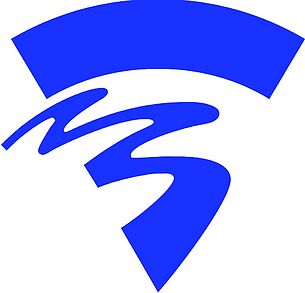 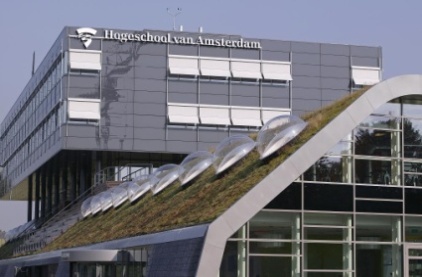 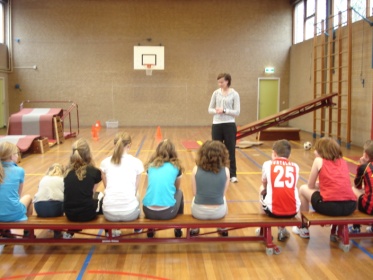 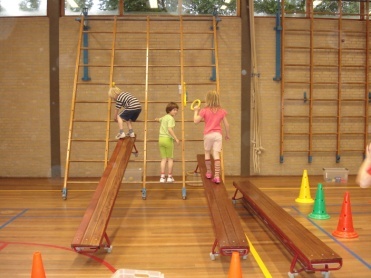  InhoudsopgaveVoorblad									pagina	1Inhoudsopgave								pagina	2Introductie									pagina	3Contact met de ALO							pagina 	4Algemene informatie							pagina	5De oriëntatie en kennismaking met de eindstage			pagina 	7Structuur vierde jaar, studiepunten					pagina 	8Rollen en taken in de begeleiding					pagina 	9Stagemap									pagina 	10De tussenevaluatie en ondersteunende formulieren		pagina	12Samenwerkingsovereenkomst						pagina 	14Het beoordelingsformulier						pagina 	20De stageopdracht eindstage en	 oriëntatie op			pagina 	33vakwerkplanontwikkelingHet ALO jaarrooster							pagina	43Aantekeningen								pagina	44ALO Jaar 4       2013 - 20141.	 IntroductieOp een groot aantal collega’s, vakleerkrachten wordt jaarlijks een beroep gedaan om onze studenten te begeleiden bij het leren lesgeven aan schoolklassen en zich in algemene zin te oriënteren op het beroep van leraar. Wij hanteren vier zogenaamde opleidingslijnen vermeld in ons opleidingsconcept.Een opleidingslijn is een herkenbaar en samenhangend onderdeel van het curriculum dat door de opleiding heen een geleidelijke, logische opbouw kent. De  onderscheidt vier opleidingslijnen:Theorielijn Bewegingsvaardigheden/didactiek-methodieklijnStagelijnReflectielijnHet buitenschoolse leren neemt in het curriculum van de  Amsterdam een belangrijke plaats in. Het leren van de te verwerven competenties lukt het best in zo authentiek mogelijke beroepssituaties.  Het buitenschoolse leren krijgt vorm door lintstages vanaf het eerste studiejaar. Daarnaast zijn er stageweken en binnen de opleiding  worden tevens vaardigheden geoefend en praktijksituaties gesimuleerd. De hier gegeven informatie is van onze kant een bijdrage aan een goede samenwerking tussen de opleiding en de stageschool.  Daarnaast is de stagegids  voor de student de richtlijn hoe te werken aan deze eindstage.Onze vierdejaars studenten worden zo mogelijk twee keer, tijdens een stage bezocht. Tijdens het eerste bezoek wordt gekeken naar de lesgevende student, maar vooral wordt er gesproken met de begeleidend docent. Daarnaast wordt gekeken naar de kwaliteit en inhoud van de stagemap. De  studieloopbaanbegeleider bespreekt gedurende het opleidingsjaar ook de stage met de studenten. Dit gebeurt vooral op basis van de stagemap waarin alle lesvoorbereidingen met evaluaties, de zelfevaluaties van de student, de lesgeefontwikkeling op basis van de te ontwikkelen competenties. De stageorganisatie in de opleiding2. Contact met de AloWij vinden een goed contact met de collega’s op de stagescholen belangrijk.Mogelijkheden om dat contact te maken treft u hieronder.Bezoekadres van de  Amsterdam: Dr. Meurerlaan 8   										          1067 SM Amsterdam,  telefoon: 020 5953400Het stagebureau bevindt zich op de derde etage, kamer A3.54. Openingstijden: dinsdag en donderdag van 10.00 – 12.00 en 13.00 – 15.00 uurTelefoonnummer : 020 5953440 U heeft dan contact met mevr. Ilse Klijn.Email: stage.alo@hva.nl, wij beantwoorden u binnen vijf werkdagen.Website van de :www.dbsv.hva.nl. Hier treft u aanvullende informatie m.b.t. de stage. (domein bewegen sport en voeding van de HvA)Het stagebureau informeert  u per e-mail, wij werken met CENTURI.Bijeenkomsten voor de stagedocenten op donderdag van 19.00 -21.00 uur opdonderdag 12 december 2014 en donderdag 22 mei 2014Via de studenten laten vragen om even contact met u op te nemenEén keer per jaar sturen wij het ALO magazine “ALO in beweging”.3. Algemene informatieDe bedoeling van de eindstage is de vierde jaar student deel te laten nemen aan alle activiteiten die een gemiddelde docent Lichamelijke Opvoeding in zijn takenpakket aantreft. Daarbij wordt enerzijds toegewerkt naar een niveau van functioneren waarover de startende docent moet beschikken; anderzijds wordt getoetst of de student inderdaad aan het eind van de stage startbekwaam is. De eindstage kan zowel in het primair- als in het voortgezet onderwijs plaatsvinden.Een belangrijk aspect van de stage is de begeleiding van de student. Het stagebureau werkt in het huidige stagebegegeleidingsconcept met:Opleidingsscholen SamenwerkingsscholenVormgevingBij de invulling van de eindstage heeft de student in principe de vrijheid te kiezen tussen een  lintstage (een heel jaar 2 dagen per week stage) of een blokstage (een half jaar 4 dagen per week stage). De student zal bij zijn keuze, naast zijn studievoortgang,  vooral ook rekening houden met de wensen van degenen die stageplaatsen in de school aanbieden. Gezien de continuïteit van het onderwijs op de stageplaatsen verdient een lintstage de voorkeur.Waarom de  kiest voor Eindstage en niet voor LIO-stage?Deze vorm van werken in de school als “student in de eindstage” heeft de kenmerken van een schoolstage:De “student in de eindstage” blijft volledig de status van student behouden. Hij is geen werknemer krachtens een aanstelling of benoeming.De “student in de eindstage” kan dan ook niet ingezet worden als arbeidskracht; hij mag niet voorzien in een vacature. Ook is het niet toegestaan voor langere tijd te functioneren als vervanger. De “student in de eindstage” ontvangt geen salaris. Het is mogelijk dat het bevoegde gezag van de school een (onkosten-) vergoeding toekent. Het toekennen van vergoedingen aan stagiairs behoort tot de uitzonderingen.Praktisch gezien komt het erop neer dat een docent van de school gedurende het schooljaar, als richtlijn, 12 lesuren (8 klokuren) per week afstaat aan de student (lintstage). De lesuren draait de student zoveel mogelijk zelfstandig, maar onder voortdurende begeleiding en directe verantwoordelijkheid van een bevoegde docent. Er is in toenemende mate sprake van zelfstandig functioneren en van begeleiden op afstand. De samenwerkingsovereenkomst en het stagecontract uit de handleiding eindstage wordt gehanteerd als raamovereenkomst In het overleg tussen de drie partijen (tijdens het zogenaamde intake-gesprek met de student, de stagebegeleider in de school en de ALO instituutsbegeleider) wordt afgesproken wat er te verstaan valt onder ‘directe verantwoordelijkheid’. Deze en verdere afspraken betreffende de eindstage worden vastgelegd in een samenwerkingsovereenkomst en het stagecontract. De overeenkomst heeft als doel aan te geven hoe partijen op een verantwoorde wijze, in samenwerking met elkaar, binnen de kaders van de huidige wetgeving kunnen opereren.Mocht er sprake zijn van een ‘arbeidsovereenkomst’ tussen de student en de school dan eist de  dat de begeleiding, zoals bedoeld in de stage, is geborgd en dat er heldere afspraken op papier zijn gemaakt met betrekking tot “de mate van zelfstandig functioneren” en dat de eindverantwoordelijkheid voor het onderwijs in de klas NIET bij de student ligt. Een student die een ‘arbeidsovereenkomst‘ sluit met een werkgever en deze als eindstage erkend wil hebben heeft vooraf contact met het stagebureau van de ALO. De student geeft op het formulier ‘stagegegevens’ aan dat er sprake is van een arbeidscontract. De ALO kan besluiten de stage niet te erkennen als eindstage als deze niet aan de criteria voldoet van de eindstage.De ALO is geen partij daar waar het stagevergoeding of salaris betreft. Dit is tussen student en de aanbieder. AansprakelijkheidDe student als stagiair valt onder de verantwoordelijkheid van de stagebegeleider, het bevoegd gezag. Is de student werkzaam als ‘werknemer’, dan geldt de cao. Als er van de zijde van de student/stagiaire sprake is van schuld kan de aansprakelijkheid ook voor de student/stagiaire gelden. Samenwerking / contactmomenten school en ALOZodra de stageplaats bekend is, maakt de student een afspraak voor een intake-gesprek, waarbij de drie betrokken partijen (student, stagebegeleider in de school en ALO instituutsbegeleider) aanwezig zijn. Bij aanvang van de eindstage ondertekenen alle betrokkenen een samenwerkings-overeenkomst en een stagecontract .Om te zien welke voortgang er bij de student is, geeft de stagedocent halverwege de stageperiode een tussentijdse beoordeling en bespreekt deze met de studenten. Bij een onvoldoende beoordeling licht de stagedocent het stagebureau in (stage.alo@hva.nl).  Aan het eind van de stage vult de stagebegeleider de eindbeoordeling in.CompetentiesVanuit de  zijn er opdrachten geformuleerd om deze competenties op de stageplaats, ofwel de leerwerkplek, verder te ontwikkelen. De nadruk ligt in het vierdejaar op visieontwikkeling en de koppeling van de theorie aan de praktijk. De student zal ook werken aan het vakwerkplan van de sectie LO.LET OP : Vanaf het schooljaar 2013 – 2014 werken wij  met het vernieuwde beroepsprofiel                met de daarbij behorende werkprocessen en beroepshandelingen. 4. De oriëntatie en kennismaking in de eindstage1.	De oriëntatie op de eindstage:-	de student heeft overleg met de mentor van zijn groep en zij oriënteren zich op de wensen van de student t.a.v. de stageplaats.het eerste contact met school/instelling wordt gebeurt in principe door de student gelegd. heeft de student een stageplaats gevonden/ toegewezen gekregen dan stuurt de student de gegevens naar het stagebureau middels het formulier ‘stagegegevens 2013 - 2014’.na verwerking wordt er een ALO instituutsbegeleider toegewezen aan de student. 2.	De eerste kennismaking met de school:de student maakt een afspraak voor het intakegesprek met de stagebegeleider en de ALO instituutsbegeleideruitgaande van het opgestelde contract wordt een voorlopig werkplan opgesteld met inbreng van de student, de stagebegeleider en de ALO instituutsbegeleider. Hierbij worden de eerder vermelde uitgangspunten gehanteerd. Op basis van de competenties en de leerpunten uit de derdejaarsstage geeft de student aan wat hij/zij denkt nog verder te willen ontwikkelen.de kennismaking met de school, de begeleider, de klassen vindt plaats3.	De uitvoering van de eindstage-	de student verplicht zich om bij aanvang van de cursus op de betreffende school aanwezig te zijn en start zijn (eind)stage volgens de afspraken in het contract.de student geeft zijn lessen in overleg met de stagebegeleider in de school.lesvoorbereidingen worden gemaakt op het door de ALO goedgekeurde lesvoorbereidingsformulier. Lesvoorbereidingen worden vooraf door de stagebegeleider ingezien en waar nodig van feedback voorzienevaluaties worden geschreven per lesdag.-	ongeveer halverwege de eindstage vindt een tussentijdse evaluatie plaats met betrokkenen en wordt mede aan de hand van de competentie-opdrachten, beroeps- en deeltaken, geëvalueerd. Voor de tussenevaluatie vult de student het beoordelingsformulier voor de tussenevaluatie in.De gestelde doelen voor de Eindstage worden bijgesteld of nieuwe doelen worden opgesteld. De student verwerkt dit in een verslag. -	de afronding van de eindstage vindt plaats als de student aan de urenverplichtingen heeft voldaan, de stagemap, inclusief de competentie-opdrachten, beroeps- en deeltaken voldoende is bevonden en de beoordeling van de student en de stagebegeleider in de school is ingevuld. Er vindt dan een eindgesprek plaats van student en stagebegeleider samen met de ALO instituutsbegeleider. De student neemt hierbij het initiatief.	Dit gesprek , duur ongeveer 1 uur,  vindt bij voorkeur plaats op de ALO.- 	de ALO stagebegeleider is eindverantwoordelijk voor de beoordeling van de eindstage en het doorgeven daarvan. 5. Structuur vierde jaar, studiepuntenHet onderwijs in het laatste studiejaar van de  (jaar 4) bestaat uit 30 studiepunten** in het MAJOR deel van de opleiding en 30 studiepunten** in een gekozen MINOR. De Major wordt ingevuld door de volgende onderdelen;  - de eindstage + supervisie		18 studiepunten- het afstudeeronderzoek		12 studiepunten(** één studiepunt staat voor 28 uur studiebelasting)De student voert voor de Eindstage activiteiten uit op de volgende terreinen:A. 	groeps-/klasgebonden taken (met name lesgeven)B.	school-/organisatiegebonden taken (taken voor de sectie/de school)C.	buitenschoolse activiteiten (begeleiding en organisatie)D. 	verslaglegging in stagemap, uitwerking competentieopdrachten en schriftelijke bewijzen voor behalen deeltaken, beroepstaken en eindcompetenties.De maandag t/m de donderdag zijn beschikbaar voor activiteiten in de stage. De student maakt in eerste instantie, in overleg met de ALO instituutsbegeleider en beide stageplaatsen (minor en eindstage) een keuze voor een lint-, dan wel een blokstage.In het geval van een lintstage worden vervolgens de dagen verdeeld over de beide stageplaatsen.In alle gevallen moet de planning zodanig gemaakt worden dat de vrijdag voor onderwijsactiviteiten op de  beschikbaar blijven. Tijdens het studiejaar kan er door de ALO incidenteel een beroep gedaan worden op een extra dag voor onderwijsactiviteiten. Wat de keuze van de school betreft is de student verplicht om een school te kiezen met als keuze PO of VO. Voor elke andere vorm van onderwijs in de eindstage moet de student toestemming vragen aan het stagebureau  van de .In het geval van een lintstage is het uitgangspunt dat de student 2 volledige dagen per week aanwezig is op de school en daar minimaal 8 uur per week lesgeeft aan verschillende groepen. Bij een blokstage is het uitgangspunt dat de student 4 volledige dagen per week aanwezig is op de school en  minimaal 16 uur per week lesgeeft aan verschillende groepen. De tijd die beschikbaar blijft voor activiteiten op de  wordt besteed aan:- het deelnemen aan supervisie bijeenkomsten- het afstudeeronderzoek- het volgen van de gekozen minor. 6. Rollen en taken in de begeleidingAls begeleidingsmodel is de afgelopen jaren ervaring opgedaan met het Stage-model-ALO.Binnen dit model zijn, samen met de student, de stagebegeleider in de school, de ALO instituutsbegeleider en de supervisor actief.Begeleidings-DRIEHOEK					         DoelPersoon						HandelenDe drie hoekpunten vormen de componenten die in alle begeleidingssituaties een rol spelen: doel, persoon en handelen. De zijden stellen de activiteiten voor die plaatsvinden tijdens de activiteiten in de stage: vormgeven, beleven en overdenken.Bij het begeleiden van de student is steeds de totale driehoek in beeld. Het hoekpunt waar de begeleider start en de zijde waarop gefocust wordt zullen verschillen. De Stagebegeleider in de school draagt zorg voor de werkbegeleiding, voor het socialisatieproces van de student in de school, voor ruimte voor de student zodat deze ervaring op kan doen en kan experimenteren met vakdidactische en pedagogische ideeën. (in het model zit dit aan de zijde van het vormgeven)De Stagebegeleider is zoveel mogelijk een docent LO. Bij uitzondering en na overleg met het stagebureau van de ALO kan een andere persoon binnen de stageschool worden aangewezen als begeleider. De ALO instituutsbegeleider draagt zorg voor de begeleiding in het (leren) zelfstandig plannen, organiseren en bewaken van het eigen leerproces van de student. De ALO instituutsbegeleider is het eerste aanspreekpunt voor stagebegeleiders in de school en studenten bij problemen.De ALO instituutsbegeleider is betrokken bij de voorbereiding van de stage, het opstellen van de samenwerkingsovereenkomst, het begeleiden en het onderhouden van contacten met alle betrokkenen. Tenslotte is de ALO instituutsbegeleider eindverantwoordelijk voor de beoordeling van de leerresultaten van de student in de eindstage.De supervisor is afkomstig van ALO. Hij draagt zorg voor de begeleiding van de studenten in het persoonlijke leerproces op basis van door de student uitgevoerde reflecties op zijn activiteiten in de eindstage.7. Stagemap, evaluatie en beoordelingGedurende de stage bouwt de student aan een stagemap. Deze map met daarin o.a. de uitwerking van de competentie-opdrachten, werkprocessen en beroepshandelingen, lesvoorbereidingen en evaluaties, dient als basis voor de tussen- en eindevaluatie. De stagemap heeft drie functies: Het is een zodanige weergave van de activiteiten dat een ander zonder verdere vragen te hoeven stellen een goed idee krijgt van het functioneren tijdens die activiteiten;Het geeft een beeld van het leerproces van de student gedurende deze stage: “Wat heb ik geleerd in deze stage? En wat heb ik nog te leren?”Het geeft een samenvatting van het leerproces waarbij uitdrukkelijk de sterke en de verbeterpunten van de student belicht worden. De stagemapEen ordner met harde kaft.Een zorgvuldig geordend geheel volgens  onderstaande indeling  Met tabbladen met de onderwerpenAan de buitenkant, zowel zijkant als voorkant is jouw naam te lezenTekstueel op HBO niveauDe originele documenten – de formats staan op intranetDe stagemap geeft een totaalindruk van de ontwikkeling als lesgever. Het is als het ware een visitekaartje voor latere stages en sollicitaties. Het wordt meegenomen  naar de volgende jaren en verder. Aan het eind van elke stage maakt de student een selectie van de meest representatieve lessen, die de student in het portfolio bewaart. Om aanpassingen mogelijk te maken gebruik je een A4 losbladig systeem. De stagemap wordt ieder blok aan de stagebegeleider getoond en besproken Aan de hand van het gesprek worden jouw leerdoelen, leerwensen bijgesteld.De bezoekende  docent bekijkt de map ook.Deze map dient als basis voor de tussen- en eindevaluatie. Deze map moet worden opgevat als een document dat tijdens de stage gaandeweg, dus stapsgewijs, wordt opgebouwd. De volgende onderdelen moeten in de stagemap aanwezig zijn CV en portret van jezelf als lesgever, alle eerder gelopen ALO-stages.Portret van de huidige stageschool en leerlinggegevens.Portret van de stagebegeleider.Stagecontract en afsprakenlijst Lesvoorbereidingen en bijbehorende evaluaties inclusief feedback van je begeleiderEigen ontwikkeling lesgeefgedrag in semester 1 en start beoordelingsformulierEigen ontwikkeling lesgeefgedrag in semester 2Aansluiting  – stageUrenstaat met paraaf van de stagedocent.Beoordelingsformulieren (met handtekening)Tussenevaluatie ingevuld door de stagedocent en de studentVerslag van de bezoek  van de instituutsbegeleider.Eindevaluatie ingevuld door de stagedocent en de student met een verslag van het eindgesprek. EindbeoordelingsformulierAchterin de stagemap zit de stagegids.Tijdens de tussenevaluatie dient de stagemap en het ingevulde format voor de tussenevaluatie als leidraad voor het gesprek. Een voorlopige versie van de stagemap moet tijdig ter inzage gegeven worden aan de stagebegeleider in de school en ALO instituutsbegeleider. De definitieve stagemap dient ruim voor het eindgesprek te worden ingeleverd bij de stagebegeleider en de ALO-instituutsbegeleider. De stagemap, eindevaluatie van de student en de beoordeling van de stagebegeleider in de school dient als leidraad voor het eindgesprek met de stagebegeleider en de ALO instituutsbegeleider.Uitgangspunten voor de eindstageOm aan het einde van het vierdejaar ‘startbekwaam’ te zijn, moet de student alle competenties beheersen binnen de beroepscontext. De bewijslast ligt bij de student en de stagemap is een deel van het bewijs. Om meer eenduidigheid te krijgen in de te verwerven competenties en om er voor te zorgen dat studenten binnen alle competenties werken aan hun ontwikkeling zijn er competentie-opdrachten, werkprocessen en beroepshandelingen ontwikkeld. Met de uitwerking van deze opdrachten toont de student in de tussen- en eindevaluatie aan competent te zijn.8. De tussenevaluatie en de afrondingBij de tussentijdse evaluatie hebben de student, de stagebegeleider in de school en de ALO instituutsbegeleider een gesprek. De student vult het beoordelingsformat  geheel in waarbij hij/zij een overzicht geeft van de ‘competentieontwikkeling per beroepstaak’, een toelichting geeft op de ontwikkeling en aangeeft welke activiteiten er zullen volgen per beroepstaak.De student maakt ook een schriftelijk verslag van het gesprek met de stagebegeleider. Naar aanleiding van  de volgende punten kunnen bijstellingen en nadere afspraken worden gemaakt:-	registreren van knelpunten-	uitwisselen van globale informatie m.b.t.	a.	besteding aantal uren	b.	niet-lesgebonden taken	c.	zelfstandigheid-	bespreking van stagemap - 	leerdoelen/ leerwensen van de student aan de hand van  de zeven -competenties, met de bijbehorende beroeps- en deeltaken.De voorbereiding op de afronding en de afronding zelf (beoordeling en eindgesprek)De eindstage wordt afgesloten met een eindbeoordeling en eindgesprek aan de hand van de complete stagemap en de schriftelijke tussenevaluatie en eindbeoordeling van de student en de stagebegeleider in de school. Aan het einde van de stage komen alle betrokkenen, ieder vanuit een eigen positie en verantwoordelijkheid, tot een gezamenlijke waardering over de vorderingen en de ontwikkeling van de student tijdens de stage. De zelfevaluatie van de student neemt daar een belangrijke plaats in. Uiteindelijk beoordeelt de ALO instituutsbegeleider of de eindstage aan de gestelde eisen heeft voldaan. Hij is verantwoordelijk voor het al dan niet toekennen van de 18 studiepunten en het cijfer voor de eindstage.Dit eindgesprek , duur ongeveer 1 uur,  vindt bij voorkeur plaats op de ALO.De procedure voor de beoordeling van de stage is als volgt:1.	Nadat de student de stagemap heeft ingeleverd, vindt er een afsluitend gesprek plaats tussen student, stagebegeleider en ALO instituutsbegeleider.2.	Voorafgaand aan het afsluitende gesprek vullen zowel de student als de stagebegeleider een beoordelingsformulier in. De student geeft daarbij een zelfoordeel, het beoordelingsformulier is in dat geval een zelfbeoordelingsformulier (bijlage 2, aankruisen zelfevaluatie). De stagebegeleider geeft een oordeel over de student op het beoordelingsformulier (bijlage 2, aankruisen eindevaluatie). Tijdens het gesprek worden de ingevulde formulieren vergeleken en wordt de stage in zijn geheel geëvalueerd.Naar aanleiding van dit afsluitende gesprek schrijft de student een kort verslag van het gesprek. De student zorgt er voor dat het beoordelingsformulier en het zelfbeoordelingsformulier in bezit komen van de ALO instituutsbegeleider.3.	De instituutsbegeleider geeft een oordeel en legt dat schriftelijk vast op het eindgesprek-formulier.4.	De eindbeoordeling door de ALO instituutsbegeleider is gebaseerd op:	a.	de stagemap en de uitgewerkte competentie-opdrachten, beroeps- en deeltaken	b.	het beoordelingsformulier van de stagebegeleider in de school	c.	het zelfbeoordelingsformulier en stageverslag van de student.Eventuele aanvullende opdrachten worden op het formulier aangetekend.5.	Het ingevulde formulier wordt tijdens het eindgesprek met de student besproken en na afloop door beiden ondertekend.Het kan voorkomen dat één of meerdere stagebegeleiders of de ALO instituutsbegeleider negatief oordelen over de lessen en/of het functioneren van de student. Bij voorkeur wordt dit in een zo vroeg mogelijk stadium in begeleidingsgesprekken en in het contact tussen stagebegeleider en ALO instituutsbegeleider ter sprake gebracht, zodat tijdige bijsturing mogelijk is. Zo nodig kunnen er (bijvoorbeeld naar aanleiding van de tussenevaluatie) afspraken gemaakt worden over aanvullende eisen. Ook kan aan het eind van de stageperiode in onderling overleg besloten worden tot een verlenging van de stage, waarbij de activiteiten van de student duidelijk omschreven worden.In het geval dat stagebegeleider en student het onderling niet eens kunnen worden, zal de ALO instituutsbegeleider trachten tot een acceptabele oplossing te komen. Mocht dit niet lukken, dan zal de ALO instituutsbegeleider één en ander voorleggen aan de examencommissie van de opleiding.9. De samenwerkingsovereenkomst eindstageSAMENWERKINGSOVEREENKOMST Hogeschool van AmsterdamVoor afstudeer- en stageprojecten bij scholenDe Hogeschool van Amsterdam, het domein Bewegen, Sport en Voeding, de opleiding tot leraar lichamelijke opvoeding van de eerste graad, te dezen rechtsgeldig vertegenwoordigd door de opleidingsmanager de heer H. Mackaaij, hierna te noemen de ALOen[naam school], rechtsgeldig  vertegenwoordigd door [	] hierna te noemen de School, En[naam student] als student ingeschreven bij de Hogeschool van Amsterdam voor de opleiding leraar lichamelijke opvoeding van de eerste graad, hierna te noemen de Studentoverwegende dat:partijen wensen samen te werken bij de beroepsvoorbereiding van studenten;de ALO zich realiseert dat het voor haar studenten van belang is om al tijdens de opleiding met een onderwijsinstelling voor primair- of voortgezet onderwijs samen te werken;dat haar academische positie gebaat is bij toetsing van haar kennis en werkwijze aan de praktijk;dat de ALO belang heeft bij het duurzaam waarborgen van zijn onderwijsmethoden en concurrentiepositie;de school zich realiseert dat het voor de organisatie van belang is om kennis, creativiteit en capaciteit tegen geringe investeringen uit te breiden door middel van een samenwerking met de ALO;dat het voor de ALO als de school van belang is op deze wijze contacten te onderhouden om de wederzijdse onderwijsprogramma’s up to date te krijgen en te houden;de student zich realiseert dat samenwerking met een school een unieke leerervaring met zich meebrengt die tegelijk bijzondere eisen en verantwoordelijkheden stelt aan de werkwijze, de communicatie en het recht op resultaat;er een regeling getroffen dient te worden voor de afstudeer- en stageprojecten van studentendat partijen de toekomstige samenwerking op hoofdlijnen wensen vast te leggen.komen als volgt overeen:Artikel 1- DefinitiesIn deze overeenkomst wordt verstaan onder:.	ALO:			De Hogeschool van Amsterdam, domein Bewegen, Sport en Voeding, de opleiding van leraar lichamelijke opvoeding van de eerste graad..	Student:		de stagiair die als onderdeel van het curriculum van de opleiding de vereiste beroepsvoorbereiding volgt..	Stage:		de als onderdeel van het curriculum van de opleiding vereiste beroepsvoorbereiding in de school en buiten de ALO..	Coördinator:	de functionaris, werkzaam bij de ALO, belast met de onderwijskundige en organisatorische coördinatie van de stage..	School:		school voor Basis Onderwijs, Voortgezet Onderwijs of school voor Middelbaar Beroepsonderwijs..	Begeleider: 	de bij de begeleiding van stage betrokken docent, werkzaam bij de betreffende school..	Contactpersoon:	de door de sectie/directie van de school aangewezen functionaris, werkzaam bij de betreffende school, belast met de coördinatie van de stage op de betreffende school..	Docent:		de door ALO aangestelde begeleider van de stage.Artikel 2 – Stagehandleiding als bijlageBij de uitvoering van de stage hanteren de partijen de tekst vastgelegd in de stagehandleiding.De stagehandleiding is als bijlage aan deze overeenkomst gehecht en maakt integraal deel uit van deze overeenkomst.In voorkomende gevallen kan - na overleg - hiervan worden afgeweken.Artikel 3 - Verantwoordelijkheden1.	De samenwerking vindt plaats onder behoud van de voor partijen geldende wettelijke verantwoordelijkheden.2.	De ALO draagt er zorg voor dat studenten tijdens de stage verzekerd zijn tegen de gevolgen van wettelijke aansprakelijkheid tegenover derden.Artikel 4 – Aansprakelijkheid en vrijwaring1.	De school zal ten behoeve van de stagiair een verzekering met voldoende dekking sluiten voor het risico van aansprakelijkheid op grond van onrechtmatige daad, alsmede voor schade geleden door de stagiair in het kader van de opgedragen werkzaamheden, welke te wijten is aan de school en/of zijn medewerkers.2.	De school zal de stagiair te allen tijde vrijwaren tegen aanspraken, welke voortvloeien uit  het niet nakomen van vorenbedoelde verplichtingen en verleent de stagiair de bevoegdheid zijn aanspraken ter zake te cederen, respectievelijk namens de stagiair te gelde te maken.3.	De ALO zal niet aansprakelijk worden gesteld door de school op grond van onrechtmatige daad van de stagiair in het kader van zijn werkzaamheden dan wel door de stagiair in verband met door hem tijdens deze werkzaamheden geleden directe en/of indirecte schade.4.	De stagiair is niet aansprakelijk voor aan derden of aan de school toegebrachte schade.Artikel 5 - StudiepuntenDe stage, inclusief het onderdeel supervisie omvat 18 studiepunten. Dit aantal studiepunten komt overeen met 504 studiebelastingsuren.Artikel 6 – Aanwezigheid, verlof en ziekte De dagen waarop bij de ALO niet wordt gewerkt worden niet gerekend tot de stageperiode. De student zal gedurende de beroepsvoorbereiding niet zonder toestemming van de ALO afwezig zijn. De student werkt tijdens de beroepsvoorbereiding het aantal dagen dat voor het behalen van het betreffende aantal studiepunten genormeerd is of zoveel als nodig is voor een adequate voorbereiding op het afstuderen. Verzoeken om extra verlof kunnen slechts worden toegestaan door de ALO begeleider en na overleg met de school. Bij ziekte informeert de stagiair naast de school ook de ALO begeleider. Bij langdurige ziekte worden de gevolgen daarvan voor de beroepsvoorbereiding van de student met de begeleiders besproken.Artikel 7 – Procedure begeleiding1.	De school wijst één of meer docenten per sectie van de school aan als begeleider.2.	De school wijst, zo nodig per locatie, een contactpersoon aan.3.	De school zal functionarissen van de ALO toelaten tot de plaats of plaatsen waar de stage wordt uitgevoerd.Artikel 8 – Werkzaamheden, begeleiding en aanbieden van een arbeidsovereenkomstDe ALO benoemt docenten die worden belast met de coördinatie van de stage.Deze personen vormen het aanspreekpunt voor de school met betrekking tot alle zaken die verband houden met de tussen partijen afgesloten samenwerkingsovereenkomst.De ALO en de school verplichten zich zorg te dragen voor een adequate begeleiding van de werkzaamheden van de stagiair.Gedurende de uitvoering van de beroepsvoorbereiding blijft de student ingeschreven bij de Hogeschool van Amsterdam.De school zal géén arbeidsovereenkomst aangaan met de stagiair zolang deze niet volledig is afgestudeerd aan de Hogeschool van Amsterdam en bevoegd tot het zelfstandig en onder eigen verantwoordelijkheid verrichten van werkzaamheden als leraar lichamelijke opvoeding in de school.Artikel 9 – Informatie, voorbereiding en gedragsregels1.	De student stelt zich tijdig - vóór de aanvang van de stage - op de hoogte van de levensbeschouwelijke grondslag en/of onderwijskundige identiteit van de school en respecteert dit tijdens de stage.2.	De school stelt de student tijdig - vóór de aanvang van de stage - in kennis van de in het belang van orde, veiligheid en gezondheid gegeven regels, voorschriften en aanwijzingen die in de school gelden.3.	De ALO bereidt de student vóór op de specifieke eisen die gesteld worden aan de beroepsvoorbereiding in het werkveld.Artikel 10 – Procedure van aanname1.	Voorafgaand aan de definitieve plaatsing vindt een procedure van aanname plaats tussen de school en de stagiair.2.	Zowel de school als de stagiair heeft na deze procedure de mogelijkheid zich terug te trekken om zwaarwegende redenen.3.	Deze redenen worden gemotiveerd – schriftelijk of mondeling - ter kennis gebracht van partijen.Artikel 11 – Regeling seksuele intimidatieOp het verblijf en de werkzaamheden van de stagiair binnen de school is de Regeling Seksuele Intimidatie van de Hogeschool van Amsterdam van toepassing. Deze regeling is onderdeel van het Studentenstatuut van de Hogeschool van Amsterdam.Artikel 12 – Overleg tussen partijen1.	In geval van klachten over het functioneren van de student of andere problemen, stellen partijen elkaar hiervan zo spoedig mogelijk – schriftelijk danwel mondeling - op de hoogte.2.	Partijen verplichten zich in overleg tot een oplossing te komen.3.	Partijen stellen in het geval van het niet continueren van de beroepsvoorbereiding de student hiervan schriftelijk op de hoogte.Artikel 13 – Ondersteuning door scholing1.	De ALO draagt zorg voor bijeenkomsten ter ondersteuning van de taak van  de begeleiders.2.	De school stelt, tenzij zwaarwegende belangen van het onderwijs zich daartegen verzetten, de betrokken begeleiders in staat aan deze bijeenkomsten deel te nemen.Artikel 14 - StageovereenkomstDoor de school en de ALO wordt bij aanvang van de stage met elke student afzonderlijk een stageovereenkomst volgens het in een bijlage aan deze overeenkomst gehecht model gesloten.Artikel 15 – Looptijd van de overeenkomst1.	Deze overeenkomst wordt aangegaan voor een periode van maximaal 3 jaar, waarbij tussentijds een evaluatie zal plaatsvinden over het verloop van de samenwerking.2.	Partijen verplichten zich afspraken te maken over het beschikbaar stellen van financiële middelen.Artikel 16 – Overleg tussen partijen1.	Indien deze overeenkomst in voorkomende gevallen niet voorziet, verplichten de partijen zich tot nader overleg en tot het vinden van oplossingen voor de onvolkomenheden.2.	Wijziging of aanvulling van deze overeenkomst is slechts mogelijk indien partijen schriftelijk met de wijziging of de aanvulling instemmen.Artikel 17 – Beëindiging van de overeenkomstDe overeenkomst kan tussentijds worden beëindigd na schriftelijke aanzegging door één der partijen indien:De stagiair naar het oordeel van de school de voorschriften of aanwijzingen van de begeleider niet opvolgt;de wederpartij niet of op onvoldoende wijze de verplichtingen nakomt die voor haar uit deze overeenkomst voortvloeien;zich zodanige omstandigheden voordoen dat van de aanzeggende partij redelijkerwijs niet verlangd kan worden, dat zij de overeenkomst voortzet.De ALO is gerechtigd deze overeenkomst te beëindigen en de stagiair terug te trekken, indien naar het oordeel van de ALO de stage niet verloopt volgens het curriculum.Artikel 18 – Toepasselijk rechtOp deze overeenkomst is het Nederlands recht van toepassing.Bij problemen tijdens de beroepsvoorbereiding richt de stagiair zich, afhankelijk van de aard daarvan, eerst tot de begeleider.Geschillen tussen de student en de begeleider worden voorgelegd aan de eindverantwoordelijke persoon van de ALO voor de beroepsvoorbereiding.Indien partijen niet tot een oplossing kunnen komen, wordt het geschil voorgelegd aan een door de Alo aan te wijzen bemiddelaar en een vertegenwoordiger van de school.Alle geschillen die ontstaan tussen partijen en die niet op de hiervoor aangegeven wijze worden opgelost, zullen worden voorgelegd aan de daartoe bevoegde rechter in Amsterdam.Aldus overeengekomen en opgemaakt in drievoud op 30 augustus 2013 te Amsterdam.ALO						SCHOOL				STUDENTNaam:					naam:				naam:Handtekening:				Handtekening:			Handtekening:STAGEOVEREENKOMST*	*Alleen volledig ingevulde en ondertekende overeenkomsten worden geaccepteerd. Hogeschool van Amsterdam/	Academie voor Lichamelijke Opvoeding		 Dr. Meurerlaan 8	1067 SM  AMSTERDAM	Tel:	020 595 3440E-mail:	stage.alo@hva.nl10. Het beoordelingsformulierUitgaande van de competenties zijn dit de werkprocessen en beroepshandelingen die de student in dit studiejaar moet gaan beheersen. De student moet aantonen dat hij deze competenties beheerst met behulp van de producten in zijn portfolio. Hij moet dit met intern bewijsmateriaal aantonen. Daarnaast mag hij ook extern bewijsmateriaal aanleveren om aan te tonen dat hij de competenties op het vereiste niveau beheerst.Beheersingsniveau voor alle competenties in deze fase van de studie:Om aan het einde van het vierdejaar ‘startbekwaam’ te zijn, moet de student alle competenties beheersen binnen de beroepscontext. De bewijslast ligt bij de student en de stagemap is een deel van het bewijs. Om meer eenduidigheid te krijgen in de te verwerven competenties en om er voor te zorgen dat studenten binnen alle competenties werken aan hun ontwikkeling zijn er competentie-opdrachten, werkprocessen en beroepshandelingen ontwikkeld. Met de uitwerking van deze opdrachten toont de student in de tussen- en eindevaluatie aan competent te zijn.Er wordt per werkproces en beroepshandeling een beoordeling gevraagd over de mate van beheersing.   U vult dus de score soms-geregeld-vaak in en u probeert een uitspraak te doen over de kwaliteit in een onvoldoende-voldoende-goed score. Voor de eindstage ook de donkere vlakken invullen.Graag altijd de feedback/ toelichting aan het eind van dit document invullen omdat dit helder maakt hoe de score tot stand is gekomen.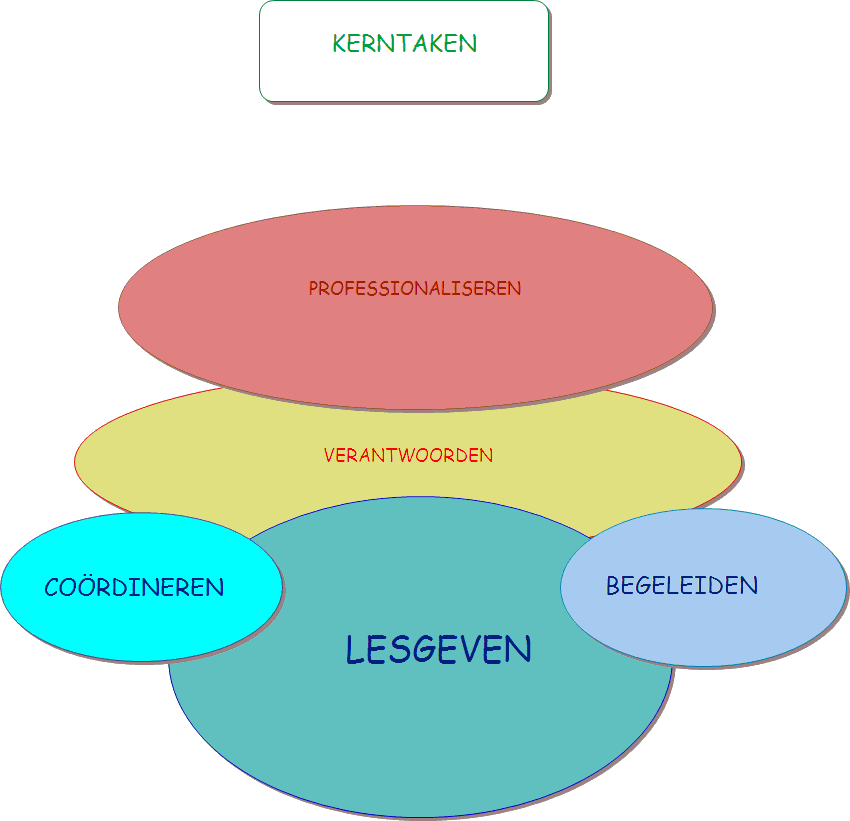 VOORBLAD BEOORDELINGSFORMULIER HOOFDFASE 3 	(totaal 12 pagina’s) STUDENT :                                 	STUDENTNUMMER: 500               	   KLAS:            		                INGEVULD DOOR:					DATUM:                Geef aan of het om een start 0    tussentijdse   0    dan wel eindbeoordeling  0  gaat.NAAM STAGEDOCENT:  SCHOOL:BEOORDELING VAN DEZE STAGE IN EEN CIJFER , schaal 1-10STAGEMAP van de EINDSTAGE: 		                                    EINDSTAGE: Handtekening docent_______________________        Handtekening student______________________    DANK VOOR  INVULLENBEOORDELING/AFRONDING INSTITUUTSBEGELEIDER Naam docent              _______________________		CIJFER: Handtekening docent ________________________Samen met de urenstaten inleveren bij het stagebureau, dank.Zonder originele handtekening geen resultaat.Na het bovenstaande te hebben ingevuld vind ik dat deze student;    heeft laten zien een volwaardige collega te kunnen zijn; ik wil graag het volgende nog      meegeven:     heeft laten zien dat hij mijn collega kan zijn; hij/zij kan zich mijns inziens nog ontwikkelen op de        volgende punten:     heeft voldaan en startbekwaam is; hij/zij moet zich mijns inziens nog ontwikkelen op de      volgende punten:      nog niet voldaan heeft en dus nog niet startbekwaam isNaam: 								Datum:Handtekening							Handtekening begeleider:								student:( * CIJFER aangeven in balk )11.  De stageopdracht eindstage en oriëntatie op vakwerkplanontwikkelingIntroductie opdrachten Als je op een school komt te werken als docent bewegen & sport /lichamelijke opvoeding/ bewegingsonderwijs sport (b&s) is het goed mogelijk dat er al een vakwerkplan is. Je zult dan in eerste instantie gaan werken in het verlengde van dit plan. Door de jaren heen zal je, mede door je verdere ontwikkeling en ervaring, het plan aanpassen aan jouw ideeën en/of die van de sectie. Als er geen vakwerkplan is, of als je losse flarden van een vakwerkplan aantreft, ben je genoodzaakt er zelf een te maken. Maar wat moet er nu in een dergelijk plan staan? Het antwoord is simpel: ”Jij bepaalt zelf, in samenspraak met je sectiegenoten, wat erin moet komen”. Vaak geeft de school nog wel een kader aan waarbinnen je dat moet doen, maar de eigenlijke inhoud bepaal jij/de sectie zelf. Wel is een aantal relevante zaken te noemen dat in het plan aan bod moet komen: Inleiding en verantwoording RandvoorwaardenVisie op het vakDe inhoud van het programmaLeerlingvolgsysteem, evaluatie en rapportageProfessionaliseringSamenvattingReferentielijstBijlagenDe opdrachten worden geordend naar bovenstaande hoofdstukindeling. In de opdrachten maak je duidelijk wat jouw keuzes zijn en hoe je die vertaalt in planmatig aanbieden van lessen bewegen & sport (b&s). Maak bij de beantwoording gebruik van kennis en ervaringen vanuit diverse vakken/contexten.  Voer tijdens de eindstage alle onderstaande opdrachten op een bondige manier uit. Kies bovendien in over leg met je stagedocent een gedeelte van het vakwerkplan dat je voor de stageschool gaat vernieuwen en herschrijven.Wijze van toetsingDe uitwerking van de opdrachten worden integraal opgenomen in de stagemap (digitaal en op papier). Gebruik de APA-regels voor het gebruik van bronnen.De opdrachten maken deel uit van de beoordeling van de eindstage. Leerdoelen / kerntaken/ werkprocessenOpdrachten: inleiding en verantwoordingOpdracht 1: missie en visie van de school1.a 	Lees de schoolgids van je (stage)school (verplicht aanwezig op alle scholen) en som alle hoofdstukken op. Deze opsomming kan per school behoorlijk verschillen.1.b	Daarna geef je een kort verslag van die hoofdstukken die jou in het oog springen en die van belang kunnen zijn voor het leergebied b&s.Denk daarbij aan:schoolvisie/ missie van de schoolcontext van de school, plaats, faciliteiten, enz.plaats van het bewegen op de schoolaantal uren b&s. Is dit in overeenstemming met het advies vanuit het rijk? Als dit niet het geval is, nagaan wat voor keuzes er gemaakt zijn.aandacht voor keuzeactiviteiten. Welke mogelijkheden zijn er?wat voor rollen heeft de docent b&s, naast het verzorgen van lessen b&s op school?…..1.c 	Hoe geeft de school invulling/vorm aan het onderwijs vanuit hun visie/missie. Wat voor keuzes worden er gemaakt  en wat voor ideeën zijn er betreffende; onderwijs geven, het leerstof aanbod, de organisatie erom heen, omgangsvormen ect.1.d 	Zijn er richtlijnen te onderkennen waar jij straks rekening mee moet houden bij de vormgeving van het leergebied b&s (zie 1.c).De antwoorden voor deze opdracht zul je naar alle waarschijnlijkheid niet expliciet, in een apart hoofdstuk van de schoolgids, vermeld zien staan. Lees alle hoofdstukken goed door en zoek naar concrete zaken die een relatie hebben met de missie en onderwijsvisie van de school. Of ga in gesprek met collega’s, sectievoorzitter en/of schoolleiding.Opdrachten: randvoorwaardenOpdracht 2: accommodatie en materiaalEen belangrijke factor bij het opstellen van een jaarplan zijn de mogelijkheden van de beschikbare accommodatie en de materialen die er aanwezig zijn.2.a 	Inventariseer de materialen die in de gymzaal en/of sporthal, speelzaal en op/voor het speelplein/buitenaccommodatie, aanwezig zijn. Bekijk de inventarislijst van de school.2.b 	Vergelijk deze inventarisatie met een basisinventarisatielijst die gehanteerd wordt voor het      	PO/VO/mbo, zie hiervoor bijvoorbeeld http://www.kvlo.nl/ 2.c 	Welke materialen zou jij nog willen toevoegen aan de huidige inventaris? Geef daarover een korte argumentatie.2.d 	Zoek uit wat de regelingen zijn met betrekking tot aanschaf en vervanging van het materiaal, groot en klein materiaal, op jouw (stage)school. Als de school gebruikt maakt van een sporthal ga dan na hoe  de beheerder omgaat met betrekking tot aanschaf en vervanging van materiaal. Vermeld ook wie de materialen komt controleren en frequentie daarvan.2.e 	Maak een voorstel voor aanschaf en vervanging van het materiaal, neem vooral jouw wensen (2.c) hierin op. Maak daarbij een globaal financieel meerjarenplan.Opdrachten: visie op het vakOpdracht 3:  visie op het leergebied bewegen & sportIn een vakvisie of vakconcept gaat het om: “een geheel van opvattingen over de identiteit en de functie van het vak in de school” (Crum, 1979, p. 342). In een vakvisie is aandacht voor bewegingsconcepten en opvattingen over sport- en bewegingsculturen, is aandacht voor een visie op het kind en de persoonlijke ontwikkeling, voor leerconcepten, concepten over presteren, omgaan met verschillen en ideeën over waarden en normen (Crum, 1998; Bax, 2010). Van een vakprofessional mag verwacht worden dat hij nadenkt over deze kernvragen die aan ons leergebied ten grondslag liggen. Belangrijke kernvragen die voor b&s van belang zijn kunnen door een vakdeskundige op een consistente en samenhangende wijze beantwoord worden. 3.a 	Geef in eigen woorden weer waarom het nodig is te reflecteren over je vakconcept. 3.b 	Zoek uit welke functies aan dit reflecteren worden toegekend en licht deze functies toe in eigen woorden (zie hdst 3 uit Onderwijs in Bewegen, H. Stegeman (red) en/of paragraaf 2.1.2. uit De samenleving over de kwaliteit van bewegen & sport op school, H. Bax). 3.c 	Geef een korte omschrijving van de ideaaltypische vakconcepten die Crum beschreef in hoofdstuk 3 in Onderwijs in bewegen (1998, 2011) of van de vakvisies beschreven door Bax (2010) in hoofdstuk 2 van De samenleving over de kwaliteit van bewegen & sport op school. Geef ook aan volgens welk(e) vakconcept(en) jij denkt te gaan werken. N.b. Ook andere bronnen mogen daarbij worden gebruikt.3.d	Bekijk de onderwijsvisie van de school nog eens goed en formuleer dan een vakconcept waar jij goed mee uit de voeten kan en die in relatie is gebracht met de schoolvisie en de ideaaltypische vakconcepten zoals door Crum (1998) en/of Bax (2010) zijn verwoord.  Gebruik onderstaande kopjes om het vakconcept concreet in te vullen.Visie op bewegen en lichamelijkheid en de bewegingscultuurAlgemene doelstelling van ons vakVisie op onderwijsVisie op lerenDe plaats van ons leergebied binnen de schoolDe volgende onderwerpen moeten zeker een plaats hebben in je uitwerking:Doel-middel dilemmaToerusten en ontplooienDeelnamebekwaamheidVerschillen tussen leren en onderwijzen3.e		Je visie op het leergebied b&s heeft consequenties voor de inhoud en organisatie van de lessen. Denk na wat deze consequenties zijn en werk deze uit aan de hand van de twee hieronder genoemde punten.Concretisering van de algemene doelstellingen. Concretiseer doelstellingen t.a.v.:De uitvoeringswijze van bewegingsactiviteiten. Op wat voor wijze richt je bewegingssituaties in zodat ze voldoen aan de je algemene doelstelling(en) en kerndoelen respectievelijk eindtermen. Hoe zorg je ervoor dat alle leerlingen op eigen niveau kunnen deelnemen aan een bewegingssituatie?Regelen van bewegingssituaties Wat vind jij dat leerlingen moeten kunnen als we spreken dat leerlingen bewegingactiviteiten moeten kunnen regelen. Hierbij moet je goed in het oog houden dat regeldoelen geformuleerd kunnen worden t.a.v. arrangement, leerhulp, samenwerken etc..Veel praktijkboeken en didactiekboeken kunnen een goede steun zijn bij de uitwerking van opdracht 3.e.Opdrachten: inhoud van het programmaOpdracht 4: inventarisatie onderwijstijd en het onderwijsprogrammaDe overheid heeft voor het po/vo/mbo een aantal kerndoelen en eindtermen geformuleerd. Dit zijn globale richtlijnen waar leerlingen aan het eind van hun schoolloopbaan aan zouden moeten voldoen. Wij als vakdeskundigen moeten deze kerndoelen en eindtermen nog ‘vertalen’ naar de hedendaagse onderwijspraktijk. De Wet schrijft voor geen enkel leergebied een hoeveelheid lesuren voor. Toch wordt er uitgegaan van een minimum aantal lesuren. Bij de inventarisatie van de beschikbare tijd moeten we aan de ene kant rekening houden met de voorstellen/adviezen vanuit het rijk en anderzijds met de mogelijkheden van de school. 4.a 	Zoek uit welke eisen/adviezen het rijk geeft ten aanzien van het aantal te geven lesuren voor twee typen onderwijs. Waarin komen deze adviezen tot uitdrukking(vergoeding)? Raadpleeg hiervoor de KVLO website (http://www.kvlo.nl/). Zoek naar artikelen die te maken hebben met huisvesting en inrichtingsbesluiten.4.b 	Geef een berekening waarin tot uitdrukking komt hoeveel tijd je wettelijk op jaarbasis kan besteden aan het leergebied b&s. Druk de tijd uit, in het aantal lessen op jaarbasis voor jouw stageschool.Veel collega’s in het werkveld zullen in meer of mindere mate hun lessen die zij gaan geven gepland hebben. Dit kan vastgelegd zijn in een jaarplan, periodeplannen en weekplanningen. 4.c 	Schets het jaarplan, of delen daarvan, voor het leergebied b&s van je stageschool.4.d 	Ga ook na welke keuzes er ter grondslag liggen aan dit plan (visie, beschikbare tijd, etc.).4.e	Geef aan of er gebruik wordt gemaakt van periodeplanningen en weekplanningen.4.f 	Als er geen concreet plan is ga dan na op welke manier er invulling wordt gegeven aan de lessen b&s.4.h 	Maakt  de docent b&s (de school) gebruik van methode- en/of praktijkboeken op het gebied van b&s? 4.i	Zijn er vakoverstijgende, schoolbrede, thema’s waar je als docent b&s aan kan bijdragen?N.B. op veel scholen zullen de concrete plannen beperkt aanwezig zijn. Opdracht 5: verdeling van de onderwijstijd over leerlijnen en/of (bewegings)domeinen5.a 	Druk de tijd die je wilt besteden, aan de verschillende leerlijnen en/of  (bewegings)domeinen, eerst in percentages uit. Reken vervolgens deze percentages om tot het aantal lesdelen wat je wilt besteden aan een bepaalde leerlijn en/of (bewegings)domein. 5.b 	Verdeel de beschikbare tijd die je hebt berekent over de verschillende leerlijnen/(bewegings)domeinen en binnen de  leerlijnen/(bewegings)domeinen vervolgens over diverse bewegingsthema’s.Binnen dit schema staat hoeveel lesdelen jullie gaan besteden per bewegingsthema. De berekeningen uit opdracht 4 moeten hiervoor gebruikt worden. Kijk uit dat je niet alle tijd opdeelt want binnen ons vak hebben we ook te maken met bewegingsactiviteiten in bredere context, b.v. werkweken, seizoenactiviteiten, speldagen, themadagen. Tevens moeten we tijd reserveren voor onvoorziene omstandigheden.5.c 	Motiveer tevens waarom je voor de ene leerlijn/(bewegings)thema meer lestijd reserveert dan voor een andere leerlijn/(bewegings)thema. 5.d 	Verantwoord de verdeling van tijd over de verschillende klassen/leerjaren.Opdracht 6: jaarplanning en periodeplanningenGa nu aan de slag om het jaarplan in te vullen. Dit jaarplan kun je straks goed gebruiken als je ergens in het onderwijs komt te werken. Maak een jaarplan voor po/vo of mbo. In dit jaarplan moet tot uitdrukking komen:Wanneer er vakanties en vrije dagen zijn. Wanneer er bewegen in andere contexten plaatsvindt Wanneer er schoolbrede thema’s op het programma staanIn welke week en op welke dag van het jaar, je welke leerlijn/(bewegings)thema aan de orde stelt. Zie onderstaand schema voor een mogelijke werkwijze voor het po. Twee lessen b&s per weekAandachtspunten voor het maken van een jaarplan:Het maken van goede jaarplanning kost veel tijd. Denk bij het maken van de planning na over welke lesorganisatievorm je kiest voor welke les. Kies je voor een klassikale les met één bewegingsthema dan kost het je drie lesdelen.Voor het bereiken van je lesdoelen heb je de keuze uit de volgende lesorganisatievormen: klassikale les, groepjes les (3-6 groepjes), drie/vier vakken, bewegingsbaan, hindernisbaan, circuit.Tevens moet je nadenken welke bewegingsthema’s / kernactiviteiten in een groepjesles passen. Er moeten geen zaken aan de orde komen die elkaar ‘bijten’.Het totale aantal lesdelen besteed aan één bewegingsthema moet overeen komen met het aantal gereserveerde lesdelen, voor dat bewegingsthema, in het schema bij opdracht 8b.6.a	Maak een jaarplan voor een klassenlaag van je stageschool 6.b		Licht uit het jaarplan een periode en maak een duidelijke planning voor deze periode. Geeft voor de verschillende groepen aan:Welke (bewegings)thema’s er worden behandeld en wat de leerdoelen zijn voor deze periode. Dus geeft per bewegingsthema aan wat je aan het eind van de periode bereikt wilt hebben op het gebied van bewegingsvaardigheden.Ook moet duidelijk worden via welke methodische lijn je die leerdoelen hebt willen bereiken.
Opdracht 7: b&s in andere  contextenIn het onderwijs is soms ook aandacht voor sport en bewegen buiten de reguliere les b&s. Binnen het totale aanbod treffen we delen van ons leergebied aan in projecten binnen- en buitenschools. Vaak zijn projecten/thema’s vakoverstijgend. Voorbeelden hiervan zijn:werkwekenseizoenactiviteitenthema- projectdagenspeldagen (onderbouw)sportdagengezonde school 7.a. 	Ga eens na of er op je stageschool aandacht wordt besteed aan sport en bewegen in andere contexten. Geef van die activiteiten een korte omschrijving.7.b  	Geef van een project/thema binnen je stageschool een uitwerking.Opdracht 8: buitenschoolse sport en bewegingssituaties8.a	Ga eens na of er op je (stage)school aandacht wordt besteed aan buitenschoolse sport en bewegingssituaties. Geef van die activiteiten een korte omschrijving.Deze buitenschoolse sport en bewegingsactiviteiten kunnen in het kader zijn van:schoolsportintra- en interscolaire sporttoernooiensportactiviteiten in het kader van de brede school en  sportstimuleringsprojectenBOS-projecten (buurt-onderwijs-sport)Opdrachten: leerlingvolgsysteem, evaluatie en rapportageOpdracht 9: leerlingvolgsysteem b&sEen Leerlingvolgsysteem b&s kan goede ondersteuning geven bij de lessen. Door gericht te kijken kan men gestructureerd, planmatig werken aan de persoonlijke bewegingsontwikkeling van alle kinderen.Met een volgsysteem kun je bij b&s:de individuele vorderingen van ieder kind nauwgezet volgensnel en adequaat leerhulp bieden aan de leerlingen, zowel de zwakkere als de betere bewegersvroegtijdig problemen signalerenextra zorg besteden aan zwakke bewegers (of extra hulp mobiliseren)arrangementen ‘op maat’ aanbieden of zo nodig aanpassenmeer alert zijn op de leerresultaten van alle leerlingen (en niet alleen op de goede of de zwakke leerlingen letten).9.a 	Bestudeer twee leerlingvolgsystemen en beschrijf van beide vier sterke en vier minder sterke punten. 9.b 	Zou jij een leerlingvolgsysteem gaan gebruiken in het po/vo/mbo? Geef hiervoor een heldere verantwoording. MRT en zorgsysteemDe Wet primair onderwijs (WPO) is per 1 augustus 1998 ingevoerd. Deze wet heeft tot doel het basisonderwijs beter toe te rusten om met leerlingen met gedrags- en leermoeilijkheden om te gaan. Basisscholen moeten leerlingen zelf opvangen en minder verwijzen naar het speciaal onderwijs. De wettelijke en onderwijskundige veranderingen in het primair onderwijs hebben grote gevolgen voor de inhoud van het onderwijs, de bestuurlijke samenwerking, de bekostiging en het personeel.In het kader van Weer Samen Naar School hebben de basisscholen de afgelopen jaren hard gewerkt aan het realiseren van onderwijs waarbinnen plaats is voor alle leerlingen. Dit - zoals het vaak genoemd wordt - adaptief onderwijs houdt rekening met verschillen tussen leerlingen. Het onderwijs is dan zo georganiseerd dat het kind binnen de basisschool verder geholpen kan worden. De WPO is de wettelijke vertaling van de afspraken die, door de onderwijsorganisaties en de minister van OC& W in het kader van WSNS zijn gemaakt.Iedere school moet aan de wettelijke basis van de Wet PO/VO/MBO voldoen maar ondanks dat heeft iedere school een eigen zorgstructuur ontwikkeld en waarschijnlijk zullen ze er opnieuw volop mee bezig zijn met de invoering van passend onderwijs.9.c	Hoe is het zorgsysteem op je (stage) school (po/vo/mbo) ingericht  met de invoering van passend onderwijs? Concreet: ‘ Breng het zorgsysteem van je (stage)school in kaart’.9.d 	Geef ook aan of, en hoe, er in dit systeem aandacht wordt besteed aan motorische achterstanden, MRT, steungym, extra gym.9.e 	Wat voor mogelijkheden zie je om op je school, zorg op motorisch vlak, onderdeel van het zorgsysteem te laten zijn als dit nog niet aan bod komt in het zorgsysteem? Welke initiatieven zou je willen nemen? Opdracht 10: evaluatie en rapportageEr zijn diverse manieren om resultaten van leerlingen te rapporteren. Traditioneel is het cijferrapport, maar tegenwoordig komt een woordrapport of een portfolio ook vaak voor.10.a	Bestudeer literatuur over evalueren en toetsen van leerlingen in het po/vo/mbo en schrijf hierover een samenvatting op 1-A410.b 	Hoe ga jij je leerlingen idealiter evalueren? Verantwoord je werkwijze vanuit je visie op het leergebied b&s.Opdrachten: professionaliseringOpdracht 11: professionalisering  Na het afronden van je opleiding is de fase aangebroken dat je zelfstandig aan de slag gaat, dit betekent niet dat er niks meer te leren valt. Jij als professional moet zich verder professionaliseren door deel te nemen aan activiteiten die je verdere verdieping geeft op ons vakgebied of delen daarvan. Goede mogelijkheden om dit te bereiken is deel te nemen aan nascholingbijeenkomsten en netwerkbijeenkomsten. Een netwerk is een groep van enthousiaste vakcollega’s, vaak verbonden aan een bepaald schoolbestuur, die samen over het vak praten in een daarvoor geplande vergadering.11.a	Vraag  je stagedocent welke professionaliseringsactiviteiten er de afgelopen vijf jaar vanuit de school zijn georganiseerd? Welke manieren van professionaliseren vindt je stagedocent  prettig en wenselijk? Waarin zou jij je de komende vijf jaar willen verdiepen dan wel verbreden? 11.b	Hoe hebben de bovenstaande opdrachten en de uitvoering daarvan bijgedragen aan de ontwikkeling van jouw eigen professionaliteit?  Hoe was het om een gedeelte van het vakwerkplan van de school opnieuw vorm te geven.11.c	Welke leerdoelen had je voor jezelf voor de eindstage van het vierde jaar? Hoe heb je hieraan gewerkt (proces) en  wat heeft het je opgeleverd (product)?ReferentiesBax, H. (2010). De samenleving over de kwaliteit van bewegen & sport op school, een spiegel voor de vakwereld. Zeist: Jan Luiting Fonds.Crum, B. (1979). Opvattingen over de identiteit van het vak. De Lichamelijke Opvoeding, 67(12), 340-349.Crum, B. & Stegeman, H.(1986). Nadenken over bewegingsonderwijs; een vakdidactisch referentiekader. In H.C.G. Kemper (red.) Stilstaan bij bewegingsonderwijs (pp.125-145). Leiden: Martinus Nijhoff. Crum, B. (1998, 2011). Vakconcepten: belang en kritische bespreking. In: H. Stegeman &  K. Faber,(red.)/ H.Stegeman, B. Brouwer & C. Mooij (red.), Onderwijs in bewegen; basisthema’s in de lichamelijke opvoeding (pp. 47-79)(pp.53-87). Houten: Bohn Stafleu Van Loghum.Het ALO Jaarrooster ALO   AMSTERDAM      SCHOOLJAAR 2013-2014AANTEKENINGENSchoolstage   BLOK   BLOK   BLOK   BLOK1234Leerjaar 1OriëntatiejaarStage po, vo en bos driehoekXXXLeerjaar 2Hoofdfase 1Primair onderwijsXXXXLeerjaar 3Hoofdfase 2Voortgezet onderwijsXXXXLeerjaar 4Hoofdfase 3Eindstage in p.o.v.o. of s.o. MinorstageXXXXXXXXSTUDENTNaam:    			Klas:			Studentnummer:500Adres: 						Postcode/plaats:				                   Tel. nr:				HvA E-mail:				Lid KVLO:  ja / neeSCHOOLNaam:                                                           		      Adres:						Postcode/plaats:					      Tel. nr:						 E-mail :Directeur:DOCENTNaam:    Adres:						Postcode/plaats:Tel. nr:						 E-mail*:Handtekening:*Met het verstrekken van mijn e-mail geef ik aan graag digitaal op de hoogte te worden gehouden :ALO Begeleider: 					      Tel. nr:E-mail :Handtekening:STAGEJaar:1          2          3          4 	               School: PO          VO            SO   Start stage:                                                     Einde stage:Stagedag(en): Ma           Di           Wo           Do Stagecontract vanuit aanbieder: JA /NEE Stagevergoeding: JA/ NEE LESGEVEN Werkproces: Voorbereiden van lessen(reeksen)De wijze waarop de student samenhangende lessen uitwerkt met passende werkvormen, materialen en media, afgestemd op het niveau en de kenmerken van de leerlingenLESGEVEN Werkproces: Voorbereiden van lessen(reeksen)De wijze waarop de student samenhangende lessen uitwerkt met passende werkvormen, materialen en media, afgestemd op het niveau en de kenmerken van de leerlingenLESGEVEN Werkproces: Voorbereiden van lessen(reeksen)De wijze waarop de student samenhangende lessen uitwerkt met passende werkvormen, materialen en media, afgestemd op het niveau en de kenmerken van de leerlingenLESGEVEN Werkproces: Voorbereiden van lessen(reeksen)De wijze waarop de student samenhangende lessen uitwerkt met passende werkvormen, materialen en media, afgestemd op het niveau en de kenmerken van de leerlingenLESGEVEN Werkproces: Voorbereiden van lessen(reeksen)De wijze waarop de student samenhangende lessen uitwerkt met passende werkvormen, materialen en media, afgestemd op het niveau en de kenmerken van de leerlingenLESGEVEN Werkproces: Voorbereiden van lessen(reeksen)De wijze waarop de student samenhangende lessen uitwerkt met passende werkvormen, materialen en media, afgestemd op het niveau en de kenmerken van de leerlingenLESGEVEN Werkproces: Voorbereiden van lessen(reeksen)De wijze waarop de student samenhangende lessen uitwerkt met passende werkvormen, materialen en media, afgestemd op het niveau en de kenmerken van de leerlingenLESGEVEN Werkproces: Voorbereiden van lessen(reeksen)De wijze waarop de student samenhangende lessen uitwerkt met passende werkvormen, materialen en media, afgestemd op het niveau en de kenmerken van de leerlingenBeroepshandelingenFrequentieFrequentieFrequentieKwaliteitKwaliteitKwaliteitSomsGeregeldVaakOVGStelt leerdoelen op voor de leerlingen en selecteert leerstof (VUT-cyclus)Gebruikt het lesvoorbereidingsformulierStemt lessen af op het sport- en bewegingsniveau van de leerlingenOntwerpt verschillende leertrajecten om tegemoet te komen aan verschillen tussen leerlingen (differentiatie)Ontwerpt bewegingssituaties die gevarieerd, attractief en betekenisvol zijnOntwerpt bewegingssituaties die veilig en uitvoerbaar zijnOntwerpt bewegingssituaties die bijdragen aan en stimuleren tot een gezonde en actieve leefstijlMaakt lessenreeksen die passen binnen het vakwerkplan LO van de schoolZet trends en vernieuwingen in op het gebied van accommodatie en materiaalGeef een toelichting op en/of noem ontwikkelingspunten bij bovenstaande  beoordeling:Geef een toelichting op en/of noem ontwikkelingspunten bij bovenstaande  beoordeling:Geef een toelichting op en/of noem ontwikkelingspunten bij bovenstaande  beoordeling:Geef een toelichting op en/of noem ontwikkelingspunten bij bovenstaande  beoordeling:Geef een toelichting op en/of noem ontwikkelingspunten bij bovenstaande  beoordeling:Geef een toelichting op en/of noem ontwikkelingspunten bij bovenstaande  beoordeling:Geef een toelichting op en/of noem ontwikkelingspunten bij bovenstaande  beoordeling:Geef een toelichting op en/of noem ontwikkelingspunten bij bovenstaande  beoordeling:LESGEVENWerkproces: Uitvoeren: ‘Instructie’De wijze waarop de student uitleg geeft, de variatie daarbij, de wijze waarop lesmethodes/methodieken worden gebruiktLESGEVENWerkproces: Uitvoeren: ‘Instructie’De wijze waarop de student uitleg geeft, de variatie daarbij, de wijze waarop lesmethodes/methodieken worden gebruiktLESGEVENWerkproces: Uitvoeren: ‘Instructie’De wijze waarop de student uitleg geeft, de variatie daarbij, de wijze waarop lesmethodes/methodieken worden gebruiktLESGEVENWerkproces: Uitvoeren: ‘Instructie’De wijze waarop de student uitleg geeft, de variatie daarbij, de wijze waarop lesmethodes/methodieken worden gebruiktLESGEVENWerkproces: Uitvoeren: ‘Instructie’De wijze waarop de student uitleg geeft, de variatie daarbij, de wijze waarop lesmethodes/methodieken worden gebruiktLESGEVENWerkproces: Uitvoeren: ‘Instructie’De wijze waarop de student uitleg geeft, de variatie daarbij, de wijze waarop lesmethodes/methodieken worden gebruiktLESGEVENWerkproces: Uitvoeren: ‘Instructie’De wijze waarop de student uitleg geeft, de variatie daarbij, de wijze waarop lesmethodes/methodieken worden gebruiktLESGEVENWerkproces: Uitvoeren: ‘Instructie’De wijze waarop de student uitleg geeft, de variatie daarbij, de wijze waarop lesmethodes/methodieken worden gebruiktBeroepshandelingenFrequentieFrequentieFrequentieKwaliteitKwaliteitKwaliteitSomsGeregeldVaakOVGLegt de bedoeling van leersituaties begrijpelijk en aansprekend uit op het (taal)niveau van de leerlingen (Praatje)Demonstreert (of laat demonstreren) de mogelijke uitvoeringswijzen in bewegingssituaties op het niveau van de leerlingen (Plaatje-Daadje en Voorbeeldvaardigheid)Differentieert naar bewegingsniveau en -interessePast verschillende didactische werkvormen en (digitale) leermiddelen toeOndersteunt en beveiligt het oefenen van leerlingen door het geven van aanwijzingen en/of passende hulpverleningstechniekenImproviseert in onverwachte situaties op een professionele manier en stelt daarbij duidelijke prioriteitenGeef een toelichting op en/of noem ontwikkelingspunten bij bovenstaande  beoordeling:Geef een toelichting op en/of noem ontwikkelingspunten bij bovenstaande  beoordeling:Geef een toelichting op en/of noem ontwikkelingspunten bij bovenstaande  beoordeling:Geef een toelichting op en/of noem ontwikkelingspunten bij bovenstaande  beoordeling:Geef een toelichting op en/of noem ontwikkelingspunten bij bovenstaande  beoordeling:Geef een toelichting op en/of noem ontwikkelingspunten bij bovenstaande  beoordeling:Geef een toelichting op en/of noem ontwikkelingspunten bij bovenstaande  beoordeling:Geef een toelichting op en/of noem ontwikkelingspunten bij bovenstaande  beoordeling:LESGEVENWerkproces: Uitvoeren: ‘Interactie’De wijze waarop de student met de leerlingen omgaat en de wijze waarop de student invloed uitoefent op de contacten tussen de leerlingen onderlingLESGEVENWerkproces: Uitvoeren: ‘Interactie’De wijze waarop de student met de leerlingen omgaat en de wijze waarop de student invloed uitoefent op de contacten tussen de leerlingen onderlingLESGEVENWerkproces: Uitvoeren: ‘Interactie’De wijze waarop de student met de leerlingen omgaat en de wijze waarop de student invloed uitoefent op de contacten tussen de leerlingen onderlingLESGEVENWerkproces: Uitvoeren: ‘Interactie’De wijze waarop de student met de leerlingen omgaat en de wijze waarop de student invloed uitoefent op de contacten tussen de leerlingen onderlingLESGEVENWerkproces: Uitvoeren: ‘Interactie’De wijze waarop de student met de leerlingen omgaat en de wijze waarop de student invloed uitoefent op de contacten tussen de leerlingen onderlingLESGEVENWerkproces: Uitvoeren: ‘Interactie’De wijze waarop de student met de leerlingen omgaat en de wijze waarop de student invloed uitoefent op de contacten tussen de leerlingen onderlingLESGEVENWerkproces: Uitvoeren: ‘Interactie’De wijze waarop de student met de leerlingen omgaat en de wijze waarop de student invloed uitoefent op de contacten tussen de leerlingen onderlingLESGEVENWerkproces: Uitvoeren: ‘Interactie’De wijze waarop de student met de leerlingen omgaat en de wijze waarop de student invloed uitoefent op de contacten tussen de leerlingen onderlingBeroepshandelingenFrequentieFrequentieFrequentieKwaliteitKwaliteitKwaliteitSomsGeregeldVaakOVGSchept (samen met de leerlingen) een emotioneel veilig bewegingsklimaatGeeft het voorbeeld en bespreekt communicatie en omgangsvormenStelt (gedrags)regels op en bespreekt deze met de leerlingenKan flexibel omgaan met regels en beschikt over handelingsalternatievenHerkent en benoemt gedragspatronen van individuele leerlingen en van groepen en gaat hier adequaat mee omHoudt rekening met verschillen tussen leerlingen in sociaal-emotionele, cognitieve en morele ontwikkelingDraagt bij aan integratie van en samenwerking tussen leerlingen met bijvoorbeeld een verschillende culturele achtergrond of seksuele gerichtheid (diversiteit)Geef een toelichting op en/of noem ontwikkelingspunten bij bovenstaande  beoordeling:Geef een toelichting op en/of noem ontwikkelingspunten bij bovenstaande  beoordeling:Geef een toelichting op en/of noem ontwikkelingspunten bij bovenstaande  beoordeling:Geef een toelichting op en/of noem ontwikkelingspunten bij bovenstaande  beoordeling:Geef een toelichting op en/of noem ontwikkelingspunten bij bovenstaande  beoordeling:Geef een toelichting op en/of noem ontwikkelingspunten bij bovenstaande  beoordeling:Geef een toelichting op en/of noem ontwikkelingspunten bij bovenstaande  beoordeling:Geef een toelichting op en/of noem ontwikkelingspunten bij bovenstaande  beoordeling:LESGEVENWerkproces: Uitvoeren: ‘leerproces begeleiden’De wijze waarop de student leerprocessen van een individuele leerling (h)erkent en faciliteertLESGEVENWerkproces: Uitvoeren: ‘leerproces begeleiden’De wijze waarop de student leerprocessen van een individuele leerling (h)erkent en faciliteertLESGEVENWerkproces: Uitvoeren: ‘leerproces begeleiden’De wijze waarop de student leerprocessen van een individuele leerling (h)erkent en faciliteertLESGEVENWerkproces: Uitvoeren: ‘leerproces begeleiden’De wijze waarop de student leerprocessen van een individuele leerling (h)erkent en faciliteertLESGEVENWerkproces: Uitvoeren: ‘leerproces begeleiden’De wijze waarop de student leerprocessen van een individuele leerling (h)erkent en faciliteertLESGEVENWerkproces: Uitvoeren: ‘leerproces begeleiden’De wijze waarop de student leerprocessen van een individuele leerling (h)erkent en faciliteertLESGEVENWerkproces: Uitvoeren: ‘leerproces begeleiden’De wijze waarop de student leerprocessen van een individuele leerling (h)erkent en faciliteertLESGEVENWerkproces: Uitvoeren: ‘leerproces begeleiden’De wijze waarop de student leerprocessen van een individuele leerling (h)erkent en faciliteertBeroepshandelingenFrequentieFrequentieFrequentieKwaliteitKwaliteitKwaliteitSomsGeregeldVaakOVGWerkt aan een pedagogische klimaat dat bijdraagt aan zowel zelfstandig als samenwerkend lerenSignaleert en benoemt leervragen en leerproblemenReageert  adequaat op leervragen en leerproblemenStimuleert leerlingen mee te denken over hun eigen ontwikkelings- en leerprocessenKent de sterke en minder sterke kanten van een individuele leerling en weet hoe hij het leren van deze leerling kan bevorderenGeef een toelichting op en/of noem ontwikkelingspunten bij bovenstaande  beoordeling:Geef een toelichting op en/of noem ontwikkelingspunten bij bovenstaande  beoordeling:Geef een toelichting op en/of noem ontwikkelingspunten bij bovenstaande  beoordeling:Geef een toelichting op en/of noem ontwikkelingspunten bij bovenstaande  beoordeling:Geef een toelichting op en/of noem ontwikkelingspunten bij bovenstaande  beoordeling:Geef een toelichting op en/of noem ontwikkelingspunten bij bovenstaande  beoordeling:Geef een toelichting op en/of noem ontwikkelingspunten bij bovenstaande  beoordeling:Geef een toelichting op en/of noem ontwikkelingspunten bij bovenstaande  beoordeling:LESGEVENWerkproces: Uitvoeren: ‘Organisatie’De wijze waarop de student het verloop van de les organiseert en de leeromgeving inrichtLESGEVENWerkproces: Uitvoeren: ‘Organisatie’De wijze waarop de student het verloop van de les organiseert en de leeromgeving inrichtLESGEVENWerkproces: Uitvoeren: ‘Organisatie’De wijze waarop de student het verloop van de les organiseert en de leeromgeving inrichtLESGEVENWerkproces: Uitvoeren: ‘Organisatie’De wijze waarop de student het verloop van de les organiseert en de leeromgeving inrichtLESGEVENWerkproces: Uitvoeren: ‘Organisatie’De wijze waarop de student het verloop van de les organiseert en de leeromgeving inrichtLESGEVENWerkproces: Uitvoeren: ‘Organisatie’De wijze waarop de student het verloop van de les organiseert en de leeromgeving inrichtLESGEVENWerkproces: Uitvoeren: ‘Organisatie’De wijze waarop de student het verloop van de les organiseert en de leeromgeving inrichtLESGEVENWerkproces: Uitvoeren: ‘Organisatie’De wijze waarop de student het verloop van de les organiseert en de leeromgeving inrichtBeroepshandelingenFrequentieFrequentieFrequentieKwaliteitKwaliteitKwaliteitSomsGeregeldVaakOVGPast verschillende organisatieprincipes toe zoals klassikaal, docentgestuurd, gezamenlijk gestuurdPast (school)regels op een consequente manier toe Neemt (samen met leerlingen) maatregelen om leersituaties vlot en veilig te laten verlopenGebruikt materiaal en ruimte op passende wijzeGeef een toelichting op en/of noem ontwikkelingspunten bij bovenstaande  beoordeling:Geef een toelichting op en/of noem ontwikkelingspunten bij bovenstaande  beoordeling:Geef een toelichting op en/of noem ontwikkelingspunten bij bovenstaande  beoordeling:Geef een toelichting op en/of noem ontwikkelingspunten bij bovenstaande  beoordeling:Geef een toelichting op en/of noem ontwikkelingspunten bij bovenstaande  beoordeling:Geef een toelichting op en/of noem ontwikkelingspunten bij bovenstaande  beoordeling:Geef een toelichting op en/of noem ontwikkelingspunten bij bovenstaande  beoordeling:Geef een toelichting op en/of noem ontwikkelingspunten bij bovenstaande  beoordeling:LESGEVENWerkproces: Terugkijken/EvaluerenDe wijze waarop de student het leerproces en de leerresultaten van leerlingen systematisch volgt en evalueert en de wijze waarop de student de lessen systematisch evalueert en bijsteltLESGEVENWerkproces: Terugkijken/EvaluerenDe wijze waarop de student het leerproces en de leerresultaten van leerlingen systematisch volgt en evalueert en de wijze waarop de student de lessen systematisch evalueert en bijsteltLESGEVENWerkproces: Terugkijken/EvaluerenDe wijze waarop de student het leerproces en de leerresultaten van leerlingen systematisch volgt en evalueert en de wijze waarop de student de lessen systematisch evalueert en bijsteltLESGEVENWerkproces: Terugkijken/EvaluerenDe wijze waarop de student het leerproces en de leerresultaten van leerlingen systematisch volgt en evalueert en de wijze waarop de student de lessen systematisch evalueert en bijsteltLESGEVENWerkproces: Terugkijken/EvaluerenDe wijze waarop de student het leerproces en de leerresultaten van leerlingen systematisch volgt en evalueert en de wijze waarop de student de lessen systematisch evalueert en bijsteltLESGEVENWerkproces: Terugkijken/EvaluerenDe wijze waarop de student het leerproces en de leerresultaten van leerlingen systematisch volgt en evalueert en de wijze waarop de student de lessen systematisch evalueert en bijsteltLESGEVENWerkproces: Terugkijken/EvaluerenDe wijze waarop de student het leerproces en de leerresultaten van leerlingen systematisch volgt en evalueert en de wijze waarop de student de lessen systematisch evalueert en bijsteltLESGEVENWerkproces: Terugkijken/EvaluerenDe wijze waarop de student het leerproces en de leerresultaten van leerlingen systematisch volgt en evalueert en de wijze waarop de student de lessen systematisch evalueert en bijsteltBeroepshandelingenFrequentieFrequentieFrequentieKwaliteitKwaliteitKwaliteitSomsGeregeldVaakOVGVerzamelt bruikbare en betrouwbare informatie en evalueert op grond daarvan het gegeven onderwijsStelt op grond van evaluaties zonodig lessen(reeksen) en eigen handelen bijVraagt en gebruikt feedback van leerlingenLeert leerlingen elkaars vorderingen waar te nemen en vast te leggen met daartoe geëigende instrumenten zoals een kijkwijzerKiest of ontwerpt met behulp van daartoe geëigende instrumenten een programma van toetsing en afsluiting (praktijk en theorie)Legt voortgang en beoordeling van leerlingen vast (in het leerling-volgsysteem van de school)Beoordeelt, analyseert en interpreteert toetsresultaten (en bespreekt met leerling (ouders, collega’s)Geef een toelichting op en/of noem ontwikkelingspunten bij bovenstaande  beoordeling:Geef een toelichting op en/of noem ontwikkelingspunten bij bovenstaande  beoordeling:Geef een toelichting op en/of noem ontwikkelingspunten bij bovenstaande  beoordeling:Geef een toelichting op en/of noem ontwikkelingspunten bij bovenstaande  beoordeling:Geef een toelichting op en/of noem ontwikkelingspunten bij bovenstaande  beoordeling:Geef een toelichting op en/of noem ontwikkelingspunten bij bovenstaande  beoordeling:Geef een toelichting op en/of noem ontwikkelingspunten bij bovenstaande  beoordeling:Geef een toelichting op en/of noem ontwikkelingspunten bij bovenstaande  beoordeling:BEGELEIDENWerkproces: Fysiek, motorisch begeleidenDe wijze waarop de student omgaat met problemen in de  fysieke en/of motorische ontwikkeling bij een individuele leerlingBEGELEIDENWerkproces: Fysiek, motorisch begeleidenDe wijze waarop de student omgaat met problemen in de  fysieke en/of motorische ontwikkeling bij een individuele leerlingBEGELEIDENWerkproces: Fysiek, motorisch begeleidenDe wijze waarop de student omgaat met problemen in de  fysieke en/of motorische ontwikkeling bij een individuele leerlingBEGELEIDENWerkproces: Fysiek, motorisch begeleidenDe wijze waarop de student omgaat met problemen in de  fysieke en/of motorische ontwikkeling bij een individuele leerlingBEGELEIDENWerkproces: Fysiek, motorisch begeleidenDe wijze waarop de student omgaat met problemen in de  fysieke en/of motorische ontwikkeling bij een individuele leerlingBEGELEIDENWerkproces: Fysiek, motorisch begeleidenDe wijze waarop de student omgaat met problemen in de  fysieke en/of motorische ontwikkeling bij een individuele leerlingBEGELEIDENWerkproces: Fysiek, motorisch begeleidenDe wijze waarop de student omgaat met problemen in de  fysieke en/of motorische ontwikkeling bij een individuele leerlingBEGELEIDENWerkproces: Fysiek, motorisch begeleidenDe wijze waarop de student omgaat met problemen in de  fysieke en/of motorische ontwikkeling bij een individuele leerlingBeroepshandelingenFrequentieFrequentieFrequentieKwaliteitKwaliteitKwaliteitSomsGeregeldVaakOVGSignaleert en rapporteert problemen in de fysieke en/of motorische  ontwikkeling van een leerling     Biedt passende hulp/begeleiding bij het oplossen van eenvoudige fysieke en/of motorische problemen (indien nodig met hulp van collega’s)Geef een toelichting op en/of noem ontwikkelingspunten bij bovenstaande  beoordeling:Geef een toelichting op en/of noem ontwikkelingspunten bij bovenstaande  beoordeling:Geef een toelichting op en/of noem ontwikkelingspunten bij bovenstaande  beoordeling:Geef een toelichting op en/of noem ontwikkelingspunten bij bovenstaande  beoordeling:Geef een toelichting op en/of noem ontwikkelingspunten bij bovenstaande  beoordeling:Geef een toelichting op en/of noem ontwikkelingspunten bij bovenstaande  beoordeling:Geef een toelichting op en/of noem ontwikkelingspunten bij bovenstaande  beoordeling:Geef een toelichting op en/of noem ontwikkelingspunten bij bovenstaande  beoordeling:BEGELEIDENWerkproces: Sociaal-emotioneel begeleidenDe wijze waarop de student omgaat met ontwikkelings- en/of gedragsproblemen bij een individuele leerlingBEGELEIDENWerkproces: Sociaal-emotioneel begeleidenDe wijze waarop de student omgaat met ontwikkelings- en/of gedragsproblemen bij een individuele leerlingBEGELEIDENWerkproces: Sociaal-emotioneel begeleidenDe wijze waarop de student omgaat met ontwikkelings- en/of gedragsproblemen bij een individuele leerlingBEGELEIDENWerkproces: Sociaal-emotioneel begeleidenDe wijze waarop de student omgaat met ontwikkelings- en/of gedragsproblemen bij een individuele leerlingBEGELEIDENWerkproces: Sociaal-emotioneel begeleidenDe wijze waarop de student omgaat met ontwikkelings- en/of gedragsproblemen bij een individuele leerlingBEGELEIDENWerkproces: Sociaal-emotioneel begeleidenDe wijze waarop de student omgaat met ontwikkelings- en/of gedragsproblemen bij een individuele leerlingBEGELEIDENWerkproces: Sociaal-emotioneel begeleidenDe wijze waarop de student omgaat met ontwikkelings- en/of gedragsproblemen bij een individuele leerlingBEGELEIDENWerkproces: Sociaal-emotioneel begeleidenDe wijze waarop de student omgaat met ontwikkelings- en/of gedragsproblemen bij een individuele leerlingBeroepshandelingenFrequentieFrequentieFrequentieKwaliteitKwaliteitKwaliteitSomsGeregeldVaakOVGHerkent en benoemt problemen in de ontwikkeling van een leerlingSignaleert en rapporteert problemen in de sociaal-emotionele, morele en cognitieve ontwikkeling van een leerlingSignaleert en rapporteert gedragsproblemen bij een individuele leerlingBiedt passende hulp/begeleiding bij het omgaan met eenvoudige problemen (indien nodig met hulp van collega’s)Geef een toelichting op en/of noem ontwikkelingspunten bij bovenstaande  beoordeling:Geef een toelichting op en/of noem ontwikkelingspunten bij bovenstaande  beoordeling:Geef een toelichting op en/of noem ontwikkelingspunten bij bovenstaande  beoordeling:Geef een toelichting op en/of noem ontwikkelingspunten bij bovenstaande  beoordeling:Geef een toelichting op en/of noem ontwikkelingspunten bij bovenstaande  beoordeling:Geef een toelichting op en/of noem ontwikkelingspunten bij bovenstaande  beoordeling:Geef een toelichting op en/of noem ontwikkelingspunten bij bovenstaande  beoordeling:Geef een toelichting op en/of noem ontwikkelingspunten bij bovenstaande  beoordeling:BEGELEIDENWerkproces: Overleggen over een leerling De wijze waarop de student communiceert met anderen over de problematiek van een individuele leerlingBEGELEIDENWerkproces: Overleggen over een leerling De wijze waarop de student communiceert met anderen over de problematiek van een individuele leerlingBEGELEIDENWerkproces: Overleggen over een leerling De wijze waarop de student communiceert met anderen over de problematiek van een individuele leerlingBEGELEIDENWerkproces: Overleggen over een leerling De wijze waarop de student communiceert met anderen over de problematiek van een individuele leerlingBEGELEIDENWerkproces: Overleggen over een leerling De wijze waarop de student communiceert met anderen over de problematiek van een individuele leerlingBEGELEIDENWerkproces: Overleggen over een leerling De wijze waarop de student communiceert met anderen over de problematiek van een individuele leerlingBEGELEIDENWerkproces: Overleggen over een leerling De wijze waarop de student communiceert met anderen over de problematiek van een individuele leerlingBEGELEIDENWerkproces: Overleggen over een leerling De wijze waarop de student communiceert met anderen over de problematiek van een individuele leerlingBeroepshandelingenFrequentieFrequentieFrequentieKwaliteitKwaliteitKwaliteitSomsGeregeldVaakOVGGaat op een professionele manier om met de informatie over een leerling (vanaf de leeftijd van  16 jaar is toestemming van de leerling nodig)Stemt het pedagogisch handelen af met collega’s/stagedocentWerkt waar nodig samen met interne en/of externe deskundigenGeef een toelichting op en/of noem ontwikkelingspunten bij bovenstaande  beoordeling:Geef een toelichting op en/of noem ontwikkelingspunten bij bovenstaande  beoordeling:Geef een toelichting op en/of noem ontwikkelingspunten bij bovenstaande  beoordeling:Geef een toelichting op en/of noem ontwikkelingspunten bij bovenstaande  beoordeling:Geef een toelichting op en/of noem ontwikkelingspunten bij bovenstaande  beoordeling:Geef een toelichting op en/of noem ontwikkelingspunten bij bovenstaande  beoordeling:Geef een toelichting op en/of noem ontwikkelingspunten bij bovenstaande  beoordeling:Geef een toelichting op en/of noem ontwikkelingspunten bij bovenstaande  beoordeling:BEGELEIDENWerkproces: Talent ontdekkenDe wijze waarop de student omgaat met leerlingen die talentvol zijn BEGELEIDENWerkproces: Talent ontdekkenDe wijze waarop de student omgaat met leerlingen die talentvol zijn BEGELEIDENWerkproces: Talent ontdekkenDe wijze waarop de student omgaat met leerlingen die talentvol zijn BEGELEIDENWerkproces: Talent ontdekkenDe wijze waarop de student omgaat met leerlingen die talentvol zijn BEGELEIDENWerkproces: Talent ontdekkenDe wijze waarop de student omgaat met leerlingen die talentvol zijn BEGELEIDENWerkproces: Talent ontdekkenDe wijze waarop de student omgaat met leerlingen die talentvol zijn BEGELEIDENWerkproces: Talent ontdekkenDe wijze waarop de student omgaat met leerlingen die talentvol zijn BEGELEIDENWerkproces: Talent ontdekkenDe wijze waarop de student omgaat met leerlingen die talentvol zijn BeroepshandelingenFrequentieFrequentieFrequentieKwaliteitKwaliteitKwaliteitSomsGeregeldVaakOVGHerkent en benoemt (sport)talent bij leerlingenAdviseert over een passend binnen- en buitenschools (sport)aanbodBiedt passende uitdaging voor een leerling met sporttalentGeef een toelichting op en/of noem ontwikkelingspunten bij bovenstaande  beoordeling:Geef een toelichting op en/of noem ontwikkelingspunten bij bovenstaande  beoordeling:Geef een toelichting op en/of noem ontwikkelingspunten bij bovenstaande  beoordeling:Geef een toelichting op en/of noem ontwikkelingspunten bij bovenstaande  beoordeling:Geef een toelichting op en/of noem ontwikkelingspunten bij bovenstaande  beoordeling:Geef een toelichting op en/of noem ontwikkelingspunten bij bovenstaande  beoordeling:Geef een toelichting op en/of noem ontwikkelingspunten bij bovenstaande  beoordeling:Geef een toelichting op en/of noem ontwikkelingspunten bij bovenstaande  beoordeling:COORDINERENWerkproces: Activiteit organiseren De wijze waarop de student binnen- en buitenschoolse activiteiten organiseert COORDINERENWerkproces: Activiteit organiseren De wijze waarop de student binnen- en buitenschoolse activiteiten organiseert COORDINERENWerkproces: Activiteit organiseren De wijze waarop de student binnen- en buitenschoolse activiteiten organiseert COORDINERENWerkproces: Activiteit organiseren De wijze waarop de student binnen- en buitenschoolse activiteiten organiseert COORDINERENWerkproces: Activiteit organiseren De wijze waarop de student binnen- en buitenschoolse activiteiten organiseert COORDINERENWerkproces: Activiteit organiseren De wijze waarop de student binnen- en buitenschoolse activiteiten organiseert COORDINERENWerkproces: Activiteit organiseren De wijze waarop de student binnen- en buitenschoolse activiteiten organiseert COORDINERENWerkproces: Activiteit organiseren De wijze waarop de student binnen- en buitenschoolse activiteiten organiseert BeroepshandelingenFrequentieFrequentieFrequentieKwaliteitKwaliteitKwaliteitSomsGeregeldVaakOVGOrganiseert op grond van de VUT-cyclus een activiteit of evenement binnen en/of buiten de school zoals naschools aanbod, clinicsOntwerpt samen met (vak)collega’s thema’s, projecten en cursussen, waar bewegen en sport deel van uitmakenGeef een toelichting op en/of noem ontwikkelingspunten bij bovenstaande  beoordeling:Geef een toelichting op en/of noem ontwikkelingspunten bij bovenstaande  beoordeling:Geef een toelichting op en/of noem ontwikkelingspunten bij bovenstaande  beoordeling:Geef een toelichting op en/of noem ontwikkelingspunten bij bovenstaande  beoordeling:Geef een toelichting op en/of noem ontwikkelingspunten bij bovenstaande  beoordeling:Geef een toelichting op en/of noem ontwikkelingspunten bij bovenstaande  beoordeling:Geef een toelichting op en/of noem ontwikkelingspunten bij bovenstaande  beoordeling:Geef een toelichting op en/of noem ontwikkelingspunten bij bovenstaande  beoordeling:COORDINERENWerkproces: Beleid operationaliseren De wijze waarop de student beleid vertaalt naar de eigen beroepspraktijk en de wijze waarop hij bijdraagt aan ontwikkeling van beleid van de vaksectieCOORDINERENWerkproces: Beleid operationaliseren De wijze waarop de student beleid vertaalt naar de eigen beroepspraktijk en de wijze waarop hij bijdraagt aan ontwikkeling van beleid van de vaksectieCOORDINERENWerkproces: Beleid operationaliseren De wijze waarop de student beleid vertaalt naar de eigen beroepspraktijk en de wijze waarop hij bijdraagt aan ontwikkeling van beleid van de vaksectieCOORDINERENWerkproces: Beleid operationaliseren De wijze waarop de student beleid vertaalt naar de eigen beroepspraktijk en de wijze waarop hij bijdraagt aan ontwikkeling van beleid van de vaksectieCOORDINERENWerkproces: Beleid operationaliseren De wijze waarop de student beleid vertaalt naar de eigen beroepspraktijk en de wijze waarop hij bijdraagt aan ontwikkeling van beleid van de vaksectieCOORDINERENWerkproces: Beleid operationaliseren De wijze waarop de student beleid vertaalt naar de eigen beroepspraktijk en de wijze waarop hij bijdraagt aan ontwikkeling van beleid van de vaksectieCOORDINERENWerkproces: Beleid operationaliseren De wijze waarop de student beleid vertaalt naar de eigen beroepspraktijk en de wijze waarop hij bijdraagt aan ontwikkeling van beleid van de vaksectieCOORDINERENWerkproces: Beleid operationaliseren De wijze waarop de student beleid vertaalt naar de eigen beroepspraktijk en de wijze waarop hij bijdraagt aan ontwikkeling van beleid van de vaksectieBeroepshandelingenFrequentieFrequentieFrequentieKwaliteitKwaliteitKwaliteitSomsGeregeldVaakOVGSchrijft een onderdeel van een beleidstekst binnen de vaksectie (bijvoorbeeld in een vakwerkplan)Werkt met collega’s samen aan de ontwikkeling en verbetering van het leergebied bewegen en sportCreëert draagvlak voor het belang van bewegen en sport in het curriculumPositioneert  samen met collega’s doel en plaats van het leergebied bewegen en sport binnen het schoolbeleid (bijvoorbeeld middels een vakwerkplan)Geef een toelichting op en/of noem ontwikkelingspunten bij bovenstaande  beoordeling:Geef een toelichting op en/of noem ontwikkelingspunten bij bovenstaande  beoordeling:Geef een toelichting op en/of noem ontwikkelingspunten bij bovenstaande  beoordeling:Geef een toelichting op en/of noem ontwikkelingspunten bij bovenstaande  beoordeling:Geef een toelichting op en/of noem ontwikkelingspunten bij bovenstaande  beoordeling:Geef een toelichting op en/of noem ontwikkelingspunten bij bovenstaande  beoordeling:Geef een toelichting op en/of noem ontwikkelingspunten bij bovenstaande  beoordeling:Geef een toelichting op en/of noem ontwikkelingspunten bij bovenstaande  beoordeling:VERANTWOORDENWerkproces:  Eigen handelen verantwoordenDe wijze waarop de student de gehanteerde werkwijze en gemaakte keuzes binnen alle kerntaken verantwoordtVERANTWOORDENWerkproces:  Eigen handelen verantwoordenDe wijze waarop de student de gehanteerde werkwijze en gemaakte keuzes binnen alle kerntaken verantwoordtVERANTWOORDENWerkproces:  Eigen handelen verantwoordenDe wijze waarop de student de gehanteerde werkwijze en gemaakte keuzes binnen alle kerntaken verantwoordtVERANTWOORDENWerkproces:  Eigen handelen verantwoordenDe wijze waarop de student de gehanteerde werkwijze en gemaakte keuzes binnen alle kerntaken verantwoordtVERANTWOORDENWerkproces:  Eigen handelen verantwoordenDe wijze waarop de student de gehanteerde werkwijze en gemaakte keuzes binnen alle kerntaken verantwoordtVERANTWOORDENWerkproces:  Eigen handelen verantwoordenDe wijze waarop de student de gehanteerde werkwijze en gemaakte keuzes binnen alle kerntaken verantwoordtVERANTWOORDENWerkproces:  Eigen handelen verantwoordenDe wijze waarop de student de gehanteerde werkwijze en gemaakte keuzes binnen alle kerntaken verantwoordtVERANTWOORDENWerkproces:  Eigen handelen verantwoordenDe wijze waarop de student de gehanteerde werkwijze en gemaakte keuzes binnen alle kerntaken verantwoordtBeroepshandelingenFrequentieFrequentieFrequentieKwaliteitKwaliteitKwaliteitSomsGeregeldVaakOVGBaseert het handelen op een verscheidenheid aan (evidence-based) theorieën en verbindt deze theorieën met elkaarBaseert het handelen op een heldere visie op het leergebied bewegen en sport en het beroep docent bewegen en sport.Geef een toelichting op en/of noem ontwikkelingspunten bij bovenstaande  beoordeling:Geef een toelichting op en/of noem ontwikkelingspunten bij bovenstaande  beoordeling:Geef een toelichting op en/of noem ontwikkelingspunten bij bovenstaande  beoordeling:Geef een toelichting op en/of noem ontwikkelingspunten bij bovenstaande  beoordeling:Geef een toelichting op en/of noem ontwikkelingspunten bij bovenstaande  beoordeling:Geef een toelichting op en/of noem ontwikkelingspunten bij bovenstaande  beoordeling:Geef een toelichting op en/of noem ontwikkelingspunten bij bovenstaande  beoordeling:Geef een toelichting op en/of noem ontwikkelingspunten bij bovenstaande  beoordeling:PROFESSIONALISERENWerkproces: Eigen professionele ontwikkeling vormgeven  De wijze waarop de student  inzicht verwerft in het eigen functioneren en dit vertaalt naar acties voor voortgaande professionele ontwikkeling PROFESSIONALISERENWerkproces: Eigen professionele ontwikkeling vormgeven  De wijze waarop de student  inzicht verwerft in het eigen functioneren en dit vertaalt naar acties voor voortgaande professionele ontwikkeling PROFESSIONALISERENWerkproces: Eigen professionele ontwikkeling vormgeven  De wijze waarop de student  inzicht verwerft in het eigen functioneren en dit vertaalt naar acties voor voortgaande professionele ontwikkeling PROFESSIONALISERENWerkproces: Eigen professionele ontwikkeling vormgeven  De wijze waarop de student  inzicht verwerft in het eigen functioneren en dit vertaalt naar acties voor voortgaande professionele ontwikkeling PROFESSIONALISERENWerkproces: Eigen professionele ontwikkeling vormgeven  De wijze waarop de student  inzicht verwerft in het eigen functioneren en dit vertaalt naar acties voor voortgaande professionele ontwikkeling PROFESSIONALISERENWerkproces: Eigen professionele ontwikkeling vormgeven  De wijze waarop de student  inzicht verwerft in het eigen functioneren en dit vertaalt naar acties voor voortgaande professionele ontwikkeling PROFESSIONALISERENWerkproces: Eigen professionele ontwikkeling vormgeven  De wijze waarop de student  inzicht verwerft in het eigen functioneren en dit vertaalt naar acties voor voortgaande professionele ontwikkeling PROFESSIONALISERENWerkproces: Eigen professionele ontwikkeling vormgeven  De wijze waarop de student  inzicht verwerft in het eigen functioneren en dit vertaalt naar acties voor voortgaande professionele ontwikkeling BeroepshandelingenFrequentieFrequentieFrequentieKwaliteitKwaliteitKwaliteitSomsGeregeldVaakOVGVraagt en gebruikt feedback van begeleidende docent(en)Vraagt en gebruikt feedback van leerlingenReflecteert op zijn persoonlijk handelen en functioneren als stagiaire/docent in opleidingGeef een toelichting op en/of noem ontwikkelingspunten bij bovenstaande  beoordeling:Geef een toelichting op en/of noem ontwikkelingspunten bij bovenstaande  beoordeling:Geef een toelichting op en/of noem ontwikkelingspunten bij bovenstaande  beoordeling:Geef een toelichting op en/of noem ontwikkelingspunten bij bovenstaande  beoordeling:Geef een toelichting op en/of noem ontwikkelingspunten bij bovenstaande  beoordeling:Geef een toelichting op en/of noem ontwikkelingspunten bij bovenstaande  beoordeling:Geef een toelichting op en/of noem ontwikkelingspunten bij bovenstaande  beoordeling:Geef een toelichting op en/of noem ontwikkelingspunten bij bovenstaande  beoordeling:PROFESSIONALISERENWerkproces: CommunicerenDe wijze waarop de student, zowel schriftelijk als mondeling, informatie, ideeën en oplossingen weet over te brengen op anderen PROFESSIONALISERENWerkproces: CommunicerenDe wijze waarop de student, zowel schriftelijk als mondeling, informatie, ideeën en oplossingen weet over te brengen op anderen PROFESSIONALISERENWerkproces: CommunicerenDe wijze waarop de student, zowel schriftelijk als mondeling, informatie, ideeën en oplossingen weet over te brengen op anderen PROFESSIONALISERENWerkproces: CommunicerenDe wijze waarop de student, zowel schriftelijk als mondeling, informatie, ideeën en oplossingen weet over te brengen op anderen PROFESSIONALISERENWerkproces: CommunicerenDe wijze waarop de student, zowel schriftelijk als mondeling, informatie, ideeën en oplossingen weet over te brengen op anderen PROFESSIONALISERENWerkproces: CommunicerenDe wijze waarop de student, zowel schriftelijk als mondeling, informatie, ideeën en oplossingen weet over te brengen op anderen PROFESSIONALISERENWerkproces: CommunicerenDe wijze waarop de student, zowel schriftelijk als mondeling, informatie, ideeën en oplossingen weet over te brengen op anderen PROFESSIONALISERENWerkproces: CommunicerenDe wijze waarop de student, zowel schriftelijk als mondeling, informatie, ideeën en oplossingen weet over te brengen op anderen BeroepshandelingenFrequentieFrequentieFrequentieKwaliteitKwaliteitKwaliteitSomsGeregeldVaakOVGCommuniceert toegankelijk en sensitiefDrukt zich mondeling en schriftelijk helder en correct uit in de Nederlandse taalGeef een toelichting op en/of noem ontwikkelingspunten bij bovenstaande  beoordeling:Geef een toelichting op en/of noem ontwikkelingspunten bij bovenstaande  beoordeling:Geef een toelichting op en/of noem ontwikkelingspunten bij bovenstaande  beoordeling:Geef een toelichting op en/of noem ontwikkelingspunten bij bovenstaande  beoordeling:Geef een toelichting op en/of noem ontwikkelingspunten bij bovenstaande  beoordeling:Geef een toelichting op en/of noem ontwikkelingspunten bij bovenstaande  beoordeling:Geef een toelichting op en/of noem ontwikkelingspunten bij bovenstaande  beoordeling:Geef een toelichting op en/of noem ontwikkelingspunten bij bovenstaande  beoordeling:PROFESSIONALISERENWerkproces: Functioneren als stagiaire/collega  De wijze waarop de student handelt als stagiaire binnen een school/organisatiePROFESSIONALISERENWerkproces: Functioneren als stagiaire/collega  De wijze waarop de student handelt als stagiaire binnen een school/organisatiePROFESSIONALISERENWerkproces: Functioneren als stagiaire/collega  De wijze waarop de student handelt als stagiaire binnen een school/organisatiePROFESSIONALISERENWerkproces: Functioneren als stagiaire/collega  De wijze waarop de student handelt als stagiaire binnen een school/organisatiePROFESSIONALISERENWerkproces: Functioneren als stagiaire/collega  De wijze waarop de student handelt als stagiaire binnen een school/organisatiePROFESSIONALISERENWerkproces: Functioneren als stagiaire/collega  De wijze waarop de student handelt als stagiaire binnen een school/organisatiePROFESSIONALISERENWerkproces: Functioneren als stagiaire/collega  De wijze waarop de student handelt als stagiaire binnen een school/organisatiePROFESSIONALISERENWerkproces: Functioneren als stagiaire/collega  De wijze waarop de student handelt als stagiaire binnen een school/organisatieBeroepshandelingenFrequentieFrequentieFrequentieKwaliteitKwaliteitKwaliteitSomsGeregeldVaakOVGToont initiatiefHandelt oplossingsgerichtToont zich representatiefVraagt en geeft feedback op het handelen van collega’s/medestagiaires Handelt planmatig (PDCA-cyclus)Levert een effectieve bijdrage aan overleg van team en vaksectieGeef een toelichting op en/of noem ontwikkelingspunten bij bovenstaande  beoordeling:Geef een toelichting op en/of noem ontwikkelingspunten bij bovenstaande  beoordeling:Geef een toelichting op en/of noem ontwikkelingspunten bij bovenstaande  beoordeling:Geef een toelichting op en/of noem ontwikkelingspunten bij bovenstaande  beoordeling:Geef een toelichting op en/of noem ontwikkelingspunten bij bovenstaande  beoordeling:Geef een toelichting op en/of noem ontwikkelingspunten bij bovenstaande  beoordeling:Geef een toelichting op en/of noem ontwikkelingspunten bij bovenstaande  beoordeling:Geef een toelichting op en/of noem ontwikkelingspunten bij bovenstaande  beoordeling:Leerdoel of beroepshandelingenKerntaken/werkprocessenMaakt lessenreeksen die passen binnen het vakwerkplan van de schoolZet trends en vernieuwingen in op het gebied van accommodatie en materiaalLESGEVEN: Voorbereiden van lessen(reeksen)Legt voortgang en beoordeling van leerlingen vast (in het leerlingvolgsysteem van de school)LESGEVEN: Terugkijken/evalueren Organiseert tijdens de eindstage samen met vakcollega’s bewegings- en sportactiviteiten in andere contexten binnen en/of rondom de schoolCOORDINEREN: activiteit organiserenSchrijft een onderdeel van een beleidstekst binnen de vaksectie (vernieuwt bijvoorbeeld een deel van het vakwerkplan).Werkt met collega’s samen aan de ontwikkeling en verbetering van het leergebied bewegen & sportCreëert draagvlak voor het belang van bewegen & sport in het curriculumPositioneert  samen met collega’s doel en plaats van het leergebied bewegen & sport binnen het schoolbeleid (bijvoorbeeld middels een vakwerkplan)COORDINEREN: beleid operationaliserenVerwoordt de plaats en functie van het leergebied bewegen & sport op de stageschoolVERANTWOORDEN: baseert eigen handelen op een heldere visie op het leergebied bewegen & sportLevert een effectieve bijdrage aan overleg van team en vaksectiePROFESSIONALISEREN: levert een effectieve bijdrage aan overleg van team en vaksectieWeek Datum ActiviteitenGroep 3/ 4Groep 5/ 6Groep 7/ 83917-09-200226-09-2002PrinsjesdagOuderinformatieavond- 2 lesdeel keeperspelen- 2 lesdeel afgooispelen- 1 lesdeel keeperspelen- 1 lesdeel afgooispelen- 1 lesdeel tikspelen- 1 lesdeel schommelen- 1 lesdeel steunend   zwaaien-1 lesdeel keeperspelen-1 lesdeel afgooispelen3917-09-200226-09-2002PrinsjesdagOuderinformatieavond- 1 lesdeel balanceren- 1 lesdeel rijden- 2 lesdelen klauteren- 1 lesdeel balanceren- 2 lesdelen klauteren- 1 lesdeel vrije sprong- 1 lesdeel balanceren- 2 lesdelen klauteren- 1 lesdeel vrije sprong40Verlengde schooldag activiteiten (VSD)Start voetbalcursus 7/8- 1 lesdeel touwklimmen- 1 lesdeel tikspelen-1 lesdeel afgooispelen- 1 lesdeel stoeispelen- 1 lesdeel touwklimmen -1 lesdeel afgooispelen-1 lesdeel stoeispelen 1 lesdeel steunend    Zwaaien- 3 lesdelen aangepaste sportspelen40Verlengde schooldag activiteiten (VSD)Start voetbalcursus 7/8- 1 lesdeel glijden- 1 lesdeel hangend zwaaien- 1 lesdeel vrije sprong-1 lesdeel b & m- 1 lesdeel hangend zwaaien-1 lesdeel steun springen-2 lesdeel b & m- 1 lesdeel glijden-1 lesdeel hangend zwaaien-1 lesdeel stoeispelen-1 lesdeel steunspringen- -1 lesdeel touwklimmen4109-10-2002Herfstwandeling 1 t/m 2 Manifestatie beroepsonderwijs 7 t/m 8- 1 lesdeel balanceren- 1 lesdeel lummelspelen- 1 lesdeel over de kop- 1 lesdeel balanceren- 1 lesdeel schommelen- 1 lesdeel lummelspelen-1 lesdeel over de kop- 1 lesdeel balanceren-1 lesdeel schommelen- 1 lesdeel lummelspelen-1 lesdeel over de kop4109-10-2002Herfstwandeling 1 t/m 2 Manifestatie beroepsonderwijs 7 t/m 8- 4 lesdelen keeperspelen-4 lesdelen keeperspelen- 4 lesdelen keeperspelen4216-10-2002Herfstwandeling 3 t/m 4 Voetbal 5 t/m 8- 2 lesdelen klauteren- 1 lesdeel hangend zwaaien- 1 lesdeel keeperspelen- 1 lesdeel schommelen- 1lesdeel acrobatiek-2 lesdelen aangepaste sportspelen-1 lesdeel touwtje springen-4 B&M43Herfstvakantie4430-10-2002Voetbal stedelijke finale 5 t/m 84430-10-2002Voetbal stedelijke finale 5 t/m 84613-11-200214-11-2002Voetbal 5 t/m 8	BLOK 1LeswekenActie 02 SeptemberLesweek 1Stage informatie bij  SLB-er en ADMStagemap aanschaffen en ordenenInleveren stagegegevens z.s.m09 September Lesweek 216 September Lesweek 323 SeptemberLesweek 430 september Lesweek 507 Oktober Lesweek 614 Oktober Lesweek 7STUDIEVERLOFHerfstvakantie28 OktoberStage + tentamenweekPROJECTWEEKBLOK 2Lesweken11 November Lesweek 118 November Lesweek 225 November Lesweek 302 December Lesweek 409 December Lesweek 5(stageavond voor docenten donderdag 12 dec.)16 December Lesweek 623 DecemberSTUDIEVERLOFKerstvakantie30 December STUDIEVERLOFKerstvakantie06 JanuariLesweek 713 Januari TENTAMENWEEK20 Januari Stage + tentamenweek27 Januari PROJECTWEEKBLOK 3Lesweken03 februari Lesweek 110 februari Lesweek 217 februari Lesweek 324 februari STUDIEVERLOFVoorjaarsvakantie03 maart Lesweek 410 maart Lesweek 517 maart Lesweek 624 maart Lesweek 731 maart TENTAMENWEEK07 april Stage + tentamenweekBLOK 4Lesweken14 april Lesweek 121 april = 2e paasdagLesweek 228 aprilSTUDIEVERLOFMeivakantie05 mei Lesweek 312 mei Lesweek 419 mei Stage + tentamenweek(stageavond  voor docenten donderdag 22 mei)26 mei Lesweek 502 juni Lesweek 609 juni = 2e pinksterdagLesweek 716 juni Stage + tentamenweekTENTAMENWEEKPROJECTWEEK 3TENTAMENWEEKTHEMAWEEK 2E JAAR